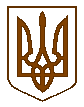 ПЕРВОМАЙСЬКА МІСЬКА РАДАМИКОЛАЇВСЬКОЇ ОБЛАСТІВИКОНАВЧИЙ КОМІТЕТП Р О Т О К О Л засідання виконавчого комітету міської радивід  09.04.2021  № 5м. Первомайськ
У засіданні взяли участь члени виконавчого комітету міської ради:Головує   ДЕМЧЕНКО Олег  -  міський  головаБРЕНГАЧ  Олександр, ДАНИЛЬЧЕНКО Тетяна, ЄЛЬШИН Дмитро, МАЛІШЕВСЬКИЙ Дмитро, МЕДВЕДЧУК Михайло, РЯБЧЕНКО Володимир, ПАВЛЕНКО   Олена.         Відсутні члени виконавчого комітету міської ради:БАДЕРА Олександр.
Присутні на засіданні виконавчого комітету міської ради:Міський голова                                                                     Олег ДЕМЧЕНКОКеруючий справами виконавчого комітету міської ради                                                    Тетяна  ДАНИЛЬЧЕНКО    Місце проведення –
    зал засідань виконкомуЗасідання почалося о 10 год. 00 хв.Засідання закінчилося о 11 год. 20 хв.АРТЕМ’ЄВА  ОленаАРТЕМ’ЄВА  ОленаАРТЕМ’ЄВА  Оленаначальник відділу комунальної власності і земельних відносин управління містобудування, архітектури, комунальної власності та земельних питань міської ради (36-41);начальник відділу комунальної власності і земельних відносин управління містобудування, архітектури, комунальної власності та земельних питань міської ради (36-41);начальник відділу комунальної власності і земельних відносин управління містобудування, архітектури, комунальної власності та земельних питань міської ради (36-41);начальник відділу комунальної власності і земельних відносин управління містобудування, архітектури, комунальної власності та земельних питань міської ради (36-41);начальник відділу комунальної власності і земельних відносин управління містобудування, архітектури, комунальної власності та земельних питань міської ради (36-41);начальник відділу комунальної власності і земельних відносин управління містобудування, архітектури, комунальної власності та земельних питань міської ради (36-41);ГУРСЬКИЙ   ОлександрГУРСЬКИЙ   ОлександрГУРСЬКИЙ   Олександржурналіст ТВ «Олта»  (1-18) ; журналіст ТВ «Олта»  (1-18) ; журналіст ТВ «Олта»  (1-18) ; журналіст ТВ «Олта»  (1-18) ; журналіст ТВ «Олта»  (1-18) ; журналіст ТВ «Олта»  (1-18) ; ДАВИДОВ  ДаніілДАВИДОВ  ДаніілДАВИДОВ  Даніілоператор міської щотижневої інформаційно-рекламної газети «ТВ Всесвіт» (1-26);оператор міської щотижневої інформаційно-рекламної газети «ТВ Всесвіт» (1-26);оператор міської щотижневої інформаційно-рекламної газети «ТВ Всесвіт» (1-26);оператор міської щотижневої інформаційно-рекламної газети «ТВ Всесвіт» (1-26);оператор міської щотижневої інформаційно-рекламної газети «ТВ Всесвіт» (1-26);оператор міської щотижневої інформаційно-рекламної газети «ТВ Всесвіт» (1-26);ЗАРИЦЬКА  ОленаЗАРИЦЬКА  ОленаЗАРИЦЬКА  Оленаначальник управління юридичної, кадрової та мобілізаційно-оборонної роботи апарату виконавчого комітету міської ради  (1-46);начальник управління юридичної, кадрової та мобілізаційно-оборонної роботи апарату виконавчого комітету міської ради  (1-46);начальник управління юридичної, кадрової та мобілізаційно-оборонної роботи апарату виконавчого комітету міської ради  (1-46);начальник управління юридичної, кадрової та мобілізаційно-оборонної роботи апарату виконавчого комітету міської ради  (1-46);начальник управління юридичної, кадрової та мобілізаційно-оборонної роботи апарату виконавчого комітету міської ради  (1-46);начальник управління юридичної, кадрової та мобілізаційно-оборонної роботи апарату виконавчого комітету міської ради  (1-46);КЛОЧКО ОльгаКЛОЧКО ОльгаКЛОЧКО Ольгадиректор комунального підприємства «Кодима» (16) ;директор комунального підприємства «Кодима» (16) ;директор комунального підприємства «Кодима» (16) ;директор комунального підприємства «Кодима» (16) ;директор комунального підприємства «Кодима» (16) ;директор комунального підприємства «Кодима» (16) ;КОЛЕСНІЧЕНКО   ОльгаКОЛЕСНІЧЕНКО   ОльгаКОЛЕСНІЧЕНКО   Ольганачальник управління соціального захисту населення міської ради (3-9);начальник управління соціального захисту населення міської ради (3-9);начальник управління соціального захисту населення міської ради (3-9);начальник управління соціального захисту населення міської ради (3-9);начальник управління соціального захисту населення міської ради (3-9);начальник управління соціального захисту населення міської ради (3-9);МАЛІНОВСЬКА ЮліяМАЛІНОВСЬКА ЮліяМАЛІНОВСЬКА Юліяголовний спеціаліст відділу пресс-служби апарату виконавчого комітету міської ради (25-26);головний спеціаліст відділу пресс-служби апарату виконавчого комітету міської ради (25-26);головний спеціаліст відділу пресс-служби апарату виконавчого комітету міської ради (25-26);головний спеціаліст відділу пресс-служби апарату виконавчого комітету міської ради (25-26);головний спеціаліст відділу пресс-служби апарату виконавчого комітету міської ради (25-26);головний спеціаліст відділу пресс-служби апарату виконавчого комітету міської ради (25-26);ОЛІШЕВСЬКА НаталіяОЛІШЕВСЬКА НаталіяОЛІШЕВСЬКА Наталіяначальник управління культури, національностей, релігії , молоді та спорту міської ради (11-15);начальник управління культури, національностей, релігії , молоді та спорту міської ради (11-15);начальник управління культури, національностей, релігії , молоді та спорту міської ради (11-15);начальник управління культури, національностей, релігії , молоді та спорту міської ради (11-15);начальник управління культури, національностей, релігії , молоді та спорту міської ради (11-15);начальник управління культури, національностей, релігії , молоді та спорту міської ради (11-15);ОСТАПЕНКО ГалинаОСТАПЕНКО ГалинаОСТАПЕНКО Галинаначальник управління освіти міської ради (10);начальник управління освіти міської ради (10);начальник управління освіти міської ради (10);начальник управління освіти міської ради (10);начальник управління освіти міської ради (10);начальник управління освіти міської ради (10);ПЕРКОВА  НаталіяПЕРКОВА  НаталіяПЕРКОВА  Наталіяначальник управління у справах дітей міської ради (27-35);начальник управління у справах дітей міської ради (27-35);начальник управління у справах дітей міської ради (27-35);начальник управління у справах дітей міської ради (27-35);начальник управління у справах дітей міської ради (27-35);начальник управління у справах дітей міської ради (27-35);ПРОРОК АллаПРОРОК АллаПРОРОК Алладиректор комунального підприємства «Житло» та «Житло-Плюс» (16-18);директор комунального підприємства «Житло» та «Житло-Плюс» (16-18);директор комунального підприємства «Житло» та «Житло-Плюс» (16-18);директор комунального підприємства «Житло» та «Житло-Плюс» (16-18);директор комунального підприємства «Житло» та «Житло-Плюс» (16-18);директор комунального підприємства «Житло» та «Житло-Плюс» (16-18);СКУЛМЕ ІринаСКУЛМЕ ІринаСКУЛМЕ Іринаначальник управління економіки міської ради (1-2; 23-24 );начальник управління економіки міської ради (1-2; 23-24 );начальник управління економіки міської ради (1-2; 23-24 );начальник управління економіки міської ради (1-2; 23-24 );начальник управління економіки міської ради (1-2; 23-24 );начальник управління економіки міської ради (1-2; 23-24 );СТЕПУЛ АлінаСТЕПУЛ АлінаСТЕПУЛ Алінажурналіст міської щотижневої інформаційно-рекламної газети «ТВ Всесвіт» (1-26);журналіст міської щотижневої інформаційно-рекламної газети «ТВ Всесвіт» (1-26);журналіст міської щотижневої інформаційно-рекламної газети «ТВ Всесвіт» (1-26);журналіст міської щотижневої інформаційно-рекламної газети «ТВ Всесвіт» (1-26);журналіст міської щотижневої інформаційно-рекламної газети «ТВ Всесвіт» (1-26);журналіст міської щотижневої інформаційно-рекламної газети «ТВ Всесвіт» (1-26);ТРОЯН  ТетянаТРОЯН  ТетянаТРОЯН  Тетянаначальник управління житлово-комунального господарства міської ради (16-20);начальник управління житлово-комунального господарства міської ради (16-20);начальник управління житлово-комунального господарства міської ради (16-20);начальник управління житлово-комунального господарства міської ради (16-20);начальник управління житлово-комунального господарства міської ради (16-20);начальник управління житлово-комунального господарства міської ради (16-20);ЧОРНА  ІннаЧОРНА  ІннаЧОРНА  Іннаначальник відділу підприємницької діяльності управління економіки міської ради  (21-22);начальник відділу підприємницької діяльності управління економіки міської ради  (21-22);начальник відділу підприємницької діяльності управління економіки міської ради  (21-22);начальник відділу підприємницької діяльності управління економіки міської ради  (21-22);начальник відділу підприємницької діяльності управління економіки міської ради  (21-22);начальник відділу підприємницької діяльності управління економіки міської ради  (21-22);ЯГНЮК Ольга                                  ЯГНЮК Ольга                                  ЯГНЮК Ольга                                  начальник загального відділу апарату виконавчого комітету міської ради (1-46).начальник загального відділу апарату виконавчого комітету міської ради (1-46).начальник загального відділу апарату виконавчого комітету міської ради (1-46).начальник загального відділу апарату виконавчого комітету міської ради (1-46).начальник загального відділу апарату виконавчого комітету міської ради (1-46).начальник загального відділу апарату виконавчого комітету міської ради (1-46).     Міський голова ДЕМЧЕНКО Олег наголосив на тому, що необхідно затвердити порядок денний засідання виконавчого комітету міської ради.     Міський голова ДЕМЧЕНКО Олег наголосив на тому, що необхідно затвердити порядок денний засідання виконавчого комітету міської ради.     Міський голова ДЕМЧЕНКО Олег наголосив на тому, що необхідно затвердити порядок денний засідання виконавчого комітету міської ради.     Міський голова ДЕМЧЕНКО Олег наголосив на тому, що необхідно затвердити порядок денний засідання виконавчого комітету міської ради.     Міський голова ДЕМЧЕНКО Олег наголосив на тому, що необхідно затвердити порядок денний засідання виконавчого комітету міської ради.     Міський голова ДЕМЧЕНКО Олег наголосив на тому, що необхідно затвердити порядок денний засідання виконавчого комітету міської ради.     Міський голова ДЕМЧЕНКО Олег наголосив на тому, що необхідно затвердити порядок денний засідання виконавчого комітету міської ради.     Міський голова ДЕМЧЕНКО Олег наголосив на тому, що необхідно затвердити порядок денний засідання виконавчого комітету міської ради.     Міський голова ДЕМЧЕНКО Олег наголосив на тому, що необхідно затвердити порядок денний засідання виконавчого комітету міської ради.      Пропозицій щодо змін та доповнень до порядку денного засідання виконавчого комітету міської ради не надійшло.      Пропозицій щодо змін та доповнень до порядку денного засідання виконавчого комітету міської ради не надійшло.      Пропозицій щодо змін та доповнень до порядку денного засідання виконавчого комітету міської ради не надійшло.      Пропозицій щодо змін та доповнень до порядку денного засідання виконавчого комітету міської ради не надійшло.      Пропозицій щодо змін та доповнень до порядку денного засідання виконавчого комітету міської ради не надійшло.      Пропозицій щодо змін та доповнень до порядку денного засідання виконавчого комітету міської ради не надійшло.      Пропозицій щодо змін та доповнень до порядку денного засідання виконавчого комітету міської ради не надійшло.      Пропозицій щодо змін та доповнень до порядку денного засідання виконавчого комітету міської ради не надійшло.      Пропозицій щодо змін та доповнень до порядку денного засідання виконавчого комітету міської ради не надійшло.Міський голова ДЕМЧЕНКО Олег запропонував затвердити порядок денний засідання виконавчого комітету міської ради :Міський голова ДЕМЧЕНКО Олег запропонував затвердити порядок денний засідання виконавчого комітету міської ради :Міський голова ДЕМЧЕНКО Олег запропонував затвердити порядок денний засідання виконавчого комітету міської ради :Міський голова ДЕМЧЕНКО Олег запропонував затвердити порядок денний засідання виконавчого комітету міської ради :Міський голова ДЕМЧЕНКО Олег запропонував затвердити порядок денний засідання виконавчого комітету міської ради :Міський голова ДЕМЧЕНКО Олег запропонував затвердити порядок денний засідання виконавчого комітету міської ради :Міський голова ДЕМЧЕНКО Олег запропонував затвердити порядок денний засідання виконавчого комітету міської ради :Міський голова ДЕМЧЕНКО Олег запропонував затвердити порядок денний засідання виконавчого комітету міської ради :Міський голова ДЕМЧЕНКО Олег запропонував затвердити порядок денний засідання виконавчого комітету міської ради :1.Звіт про виконання за 2020 рік  Програми економічного і соціального розвитку міста Первомайська на 2018-2020 роки, затвердженої рішенням міської ради від 21.12.2017 року № 9.Звіт про виконання за 2020 рік  Програми економічного і соціального розвитку міста Первомайська на 2018-2020 роки, затвердженої рішенням міської ради від 21.12.2017 року № 9.Звіт про виконання за 2020 рік  Програми економічного і соціального розвитку міста Первомайська на 2018-2020 роки, затвердженої рішенням міської ради від 21.12.2017 року № 9.Звіт про виконання за 2020 рік  Програми економічного і соціального розвитку міста Первомайська на 2018-2020 роки, затвердженої рішенням міської ради від 21.12.2017 року № 9.Звіт про виконання за 2020 рік  Програми економічного і соціального розвитку міста Первомайська на 2018-2020 роки, затвердженої рішенням міської ради від 21.12.2017 року № 9.Звіт про виконання за 2020 рік  Програми економічного і соціального розвитку міста Первомайська на 2018-2020 роки, затвердженої рішенням міської ради від 21.12.2017 року № 9.Звіт про виконання за 2020 рік  Програми економічного і соціального розвитку міста Первомайська на 2018-2020 роки, затвердженої рішенням міської ради від 21.12.2017 року № 9.Звіт про виконання за 2020 рік  Програми економічного і соціального розвитку міста Первомайська на 2018-2020 роки, затвердженої рішенням міської ради від 21.12.2017 року № 9.2. Про затвердження фінансового плану на 2021 рік комунального некомерційного підприємства «Первомайська центральна районна лікарня» Первомайської міської ради.Про затвердження фінансового плану на 2021 рік комунального некомерційного підприємства «Первомайська центральна районна лікарня» Первомайської міської ради.Про затвердження фінансового плану на 2021 рік комунального некомерційного підприємства «Первомайська центральна районна лікарня» Первомайської міської ради.Про затвердження фінансового плану на 2021 рік комунального некомерційного підприємства «Первомайська центральна районна лікарня» Первомайської міської ради.Про затвердження фінансового плану на 2021 рік комунального некомерційного підприємства «Первомайська центральна районна лікарня» Первомайської міської ради.Про затвердження фінансового плану на 2021 рік комунального некомерційного підприємства «Первомайська центральна районна лікарня» Первомайської міської ради.Про затвердження фінансового плану на 2021 рік комунального некомерційного підприємства «Первомайська центральна районна лікарня» Первомайської міської ради.Про затвердження фінансового плану на 2021 рік комунального некомерційного підприємства «Первомайська центральна районна лікарня» Первомайської міської ради.3.Про затвердження заходів щодо реалізації Програми літнього відпочинку та оздоровлення влітку 2021 року.Про затвердження заходів щодо реалізації Програми літнього відпочинку та оздоровлення влітку 2021 року.Про затвердження заходів щодо реалізації Програми літнього відпочинку та оздоровлення влітку 2021 року.Про затвердження заходів щодо реалізації Програми літнього відпочинку та оздоровлення влітку 2021 року.Про затвердження заходів щодо реалізації Програми літнього відпочинку та оздоровлення влітку 2021 року.Про затвердження заходів щодо реалізації Програми літнього відпочинку та оздоровлення влітку 2021 року.Про затвердження заходів щодо реалізації Програми літнього відпочинку та оздоровлення влітку 2021 року.Про затвердження заходів щодо реалізації Програми літнього відпочинку та оздоровлення влітку 2021 року.4.Про відзначення Дня матері та Дня сім’ї в Первомайській міській територіальній громаді.Про відзначення Дня матері та Дня сім’ї в Первомайській міській територіальній громаді.Про відзначення Дня матері та Дня сім’ї в Первомайській міській територіальній громаді.Про відзначення Дня матері та Дня сім’ї в Первомайській міській територіальній громаді.Про відзначення Дня матері та Дня сім’ї в Первомайській міській територіальній громаді.Про відзначення Дня матері та Дня сім’ї в Первомайській міській територіальній громаді.Про відзначення Дня матері та Дня сім’ї в Первомайській міській територіальній громаді.Про відзначення Дня матері та Дня сім’ї в Первомайській міській територіальній громаді.5.Про затвердження плану  першочергових заходів з профілактики травматизму невиробничого характеру у Первомайській міській територіальній громаді на 2021 рік.Про затвердження плану  першочергових заходів з профілактики травматизму невиробничого характеру у Первомайській міській територіальній громаді на 2021 рік.Про затвердження плану  першочергових заходів з профілактики травматизму невиробничого характеру у Первомайській міській територіальній громаді на 2021 рік.Про затвердження плану  першочергових заходів з профілактики травматизму невиробничого характеру у Первомайській міській територіальній громаді на 2021 рік.Про затвердження плану  першочергових заходів з профілактики травматизму невиробничого характеру у Первомайській міській територіальній громаді на 2021 рік.Про затвердження плану  першочергових заходів з профілактики травматизму невиробничого характеру у Первомайській міській територіальній громаді на 2021 рік.Про затвердження плану  першочергових заходів з профілактики травматизму невиробничого характеру у Первомайській міській територіальній громаді на 2021 рік.Про затвердження плану  першочергових заходів з профілактики травматизму невиробничого характеру у Первомайській міській територіальній громаді на 2021 рік.6.Про запровадження Порядку розподілу та надання житлових приміщень для тимчасового проживання внутрішньо переміщених осіб у Первомайській міській територіальній громаді.Про запровадження Порядку розподілу та надання житлових приміщень для тимчасового проживання внутрішньо переміщених осіб у Первомайській міській територіальній громаді.Про запровадження Порядку розподілу та надання житлових приміщень для тимчасового проживання внутрішньо переміщених осіб у Первомайській міській територіальній громаді.Про запровадження Порядку розподілу та надання житлових приміщень для тимчасового проживання внутрішньо переміщених осіб у Первомайській міській територіальній громаді.Про запровадження Порядку розподілу та надання житлових приміщень для тимчасового проживання внутрішньо переміщених осіб у Первомайській міській територіальній громаді.Про запровадження Порядку розподілу та надання житлових приміщень для тимчасового проживання внутрішньо переміщених осіб у Первомайській міській територіальній громаді.Про запровадження Порядку розподілу та надання житлових приміщень для тимчасового проживання внутрішньо переміщених осіб у Первомайській міській територіальній громаді.Про запровадження Порядку розподілу та надання житлових приміщень для тимчасового проживання внутрішньо переміщених осіб у Первомайській міській територіальній громаді.7.Про затвердження плану дій в Первомайській міській територіальній громаді з виконання резолюції  Ради Безпеки ООН 1325 «Жінки, мир, безпека» на період до 2025 року.Про затвердження плану дій в Первомайській міській територіальній громаді з виконання резолюції  Ради Безпеки ООН 1325 «Жінки, мир, безпека» на період до 2025 року.Про затвердження плану дій в Первомайській міській територіальній громаді з виконання резолюції  Ради Безпеки ООН 1325 «Жінки, мир, безпека» на період до 2025 року.Про затвердження плану дій в Первомайській міській територіальній громаді з виконання резолюції  Ради Безпеки ООН 1325 «Жінки, мир, безпека» на період до 2025 року.Про затвердження плану дій в Первомайській міській територіальній громаді з виконання резолюції  Ради Безпеки ООН 1325 «Жінки, мир, безпека» на період до 2025 року.Про затвердження плану дій в Первомайській міській територіальній громаді з виконання резолюції  Ради Безпеки ООН 1325 «Жінки, мир, безпека» на період до 2025 року.Про затвердження плану дій в Первомайській міській територіальній громаді з виконання резолюції  Ради Безпеки ООН 1325 «Жінки, мир, безпека» на період до 2025 року.Про затвердження плану дій в Первомайській міській територіальній громаді з виконання резолюції  Ради Безпеки ООН 1325 «Жінки, мир, безпека» на період до 2025 року.8.Про внесення змін до рішення виконавчого комітету міської ради від 12.03.2021 р. №92 «Про затвердження Плану основних заходів, пов’язаних з 35-ю роковиною Чорнобильської  катастрофи».Про внесення змін до рішення виконавчого комітету міської ради від 12.03.2021 р. №92 «Про затвердження Плану основних заходів, пов’язаних з 35-ю роковиною Чорнобильської  катастрофи».Про внесення змін до рішення виконавчого комітету міської ради від 12.03.2021 р. №92 «Про затвердження Плану основних заходів, пов’язаних з 35-ю роковиною Чорнобильської  катастрофи».Про внесення змін до рішення виконавчого комітету міської ради від 12.03.2021 р. №92 «Про затвердження Плану основних заходів, пов’язаних з 35-ю роковиною Чорнобильської  катастрофи».Про внесення змін до рішення виконавчого комітету міської ради від 12.03.2021 р. №92 «Про затвердження Плану основних заходів, пов’язаних з 35-ю роковиною Чорнобильської  катастрофи».Про внесення змін до рішення виконавчого комітету міської ради від 12.03.2021 р. №92 «Про затвердження Плану основних заходів, пов’язаних з 35-ю роковиною Чорнобильської  катастрофи».Про внесення змін до рішення виконавчого комітету міської ради від 12.03.2021 р. №92 «Про затвердження Плану основних заходів, пов’язаних з 35-ю роковиною Чорнобильської  катастрофи».Про внесення змін до рішення виконавчого комітету міської ради від 12.03.2021 р. №92 «Про затвердження Плану основних заходів, пов’язаних з 35-ю роковиною Чорнобильської  катастрофи».9.Про внесення змін до рішення виконавчого комітету міської ради від 12.02.2021 №41 «Про затвердження розрахунків на виконання Програми «Наша громада: її події, свята, трудові будні» на 2021 рік».Про внесення змін до рішення виконавчого комітету міської ради від 12.02.2021 №41 «Про затвердження розрахунків на виконання Програми «Наша громада: її події, свята, трудові будні» на 2021 рік».Про внесення змін до рішення виконавчого комітету міської ради від 12.02.2021 №41 «Про затвердження розрахунків на виконання Програми «Наша громада: її події, свята, трудові будні» на 2021 рік».Про внесення змін до рішення виконавчого комітету міської ради від 12.02.2021 №41 «Про затвердження розрахунків на виконання Програми «Наша громада: її події, свята, трудові будні» на 2021 рік».Про внесення змін до рішення виконавчого комітету міської ради від 12.02.2021 №41 «Про затвердження розрахунків на виконання Програми «Наша громада: її події, свята, трудові будні» на 2021 рік».Про внесення змін до рішення виконавчого комітету міської ради від 12.02.2021 №41 «Про затвердження розрахунків на виконання Програми «Наша громада: її події, свята, трудові будні» на 2021 рік».Про внесення змін до рішення виконавчого комітету міської ради від 12.02.2021 №41 «Про затвердження розрахунків на виконання Програми «Наша громада: її події, свята, трудові будні» на 2021 рік».Про внесення змін до рішення виконавчого комітету міської ради від 12.02.2021 №41 «Про затвердження розрахунків на виконання Програми «Наша громада: її події, свята, трудові будні» на 2021 рік».10.Про підготовку до проведення зовнішнього незалежного оцінювання навчальних досягнень осіб, які виявили бажання вступати до закладів вищої освіти України в 2021 році.Про підготовку до проведення зовнішнього незалежного оцінювання навчальних досягнень осіб, які виявили бажання вступати до закладів вищої освіти України в 2021 році.Про підготовку до проведення зовнішнього незалежного оцінювання навчальних досягнень осіб, які виявили бажання вступати до закладів вищої освіти України в 2021 році.Про підготовку до проведення зовнішнього незалежного оцінювання навчальних досягнень осіб, які виявили бажання вступати до закладів вищої освіти України в 2021 році.Про підготовку до проведення зовнішнього незалежного оцінювання навчальних досягнень осіб, які виявили бажання вступати до закладів вищої освіти України в 2021 році.Про підготовку до проведення зовнішнього незалежного оцінювання навчальних досягнень осіб, які виявили бажання вступати до закладів вищої освіти України в 2021 році.Про підготовку до проведення зовнішнього незалежного оцінювання навчальних досягнень осіб, які виявили бажання вступати до закладів вищої освіти України в 2021 році.Про підготовку до проведення зовнішнього незалежного оцінювання навчальних досягнень осіб, які виявили бажання вступати до закладів вищої освіти України в 2021 році.11.Про відзначення  у 2021 році Дня пам’яті та примирення, Дня перемоги над нацизмом у Другій світовій війні .Про відзначення  у 2021 році Дня пам’яті та примирення, Дня перемоги над нацизмом у Другій світовій війні .Про відзначення  у 2021 році Дня пам’яті та примирення, Дня перемоги над нацизмом у Другій світовій війні .Про відзначення  у 2021 році Дня пам’яті та примирення, Дня перемоги над нацизмом у Другій світовій війні .Про відзначення  у 2021 році Дня пам’яті та примирення, Дня перемоги над нацизмом у Другій світовій війні .Про відзначення  у 2021 році Дня пам’яті та примирення, Дня перемоги над нацизмом у Другій світовій війні .Про відзначення  у 2021 році Дня пам’яті та примирення, Дня перемоги над нацизмом у Другій світовій війні .Про відзначення  у 2021 році Дня пам’яті та примирення, Дня перемоги над нацизмом у Другій світовій війні .12.Про відзначення Дня захисту дітей на території Первомайської територіальної громади.Про відзначення Дня захисту дітей на території Первомайської територіальної громади.Про відзначення Дня захисту дітей на території Первомайської територіальної громади.Про відзначення Дня захисту дітей на території Первомайської територіальної громади.Про відзначення Дня захисту дітей на території Первомайської територіальної громади.Про відзначення Дня захисту дітей на території Первомайської територіальної громади.Про відзначення Дня захисту дітей на території Первомайської територіальної громади.Про відзначення Дня захисту дітей на території Первомайської територіальної громади.13.Про проведення святкового заходу «Весна іде, красу несе …».Про проведення святкового заходу «Весна іде, красу несе …».Про проведення святкового заходу «Весна іде, красу несе …».Про проведення святкового заходу «Весна іде, красу несе …».Про проведення святкового заходу «Весна іде, красу несе …».Про проведення святкового заходу «Весна іде, красу несе …».Про проведення святкового заходу «Весна іде, красу несе …».Про проведення святкового заходу «Весна іде, красу несе …».14.Про проведення міського конкурсу дитячої творчості «Первомайське джерельце».Про проведення міського конкурсу дитячої творчості «Первомайське джерельце».Про проведення міського конкурсу дитячої творчості «Первомайське джерельце».Про проведення міського конкурсу дитячої творчості «Первомайське джерельце».Про проведення міського конкурсу дитячої творчості «Первомайське джерельце».Про проведення міського конкурсу дитячої творчості «Первомайське джерельце».Про проведення міського конкурсу дитячої творчості «Первомайське джерельце».Про проведення міського конкурсу дитячої творчості «Первомайське джерельце».15.Про проведення конкурсу- виставки «Дивограй до Великодня -2021».Про проведення конкурсу- виставки «Дивограй до Великодня -2021».Про проведення конкурсу- виставки «Дивограй до Великодня -2021».Про проведення конкурсу- виставки «Дивограй до Великодня -2021».Про проведення конкурсу- виставки «Дивограй до Великодня -2021».Про проведення конкурсу- виставки «Дивограй до Великодня -2021».Про проведення конкурсу- виставки «Дивограй до Великодня -2021».Про проведення конкурсу- виставки «Дивограй до Великодня -2021».16.Про затвердження фінансових планів комунальних підприємств «Кодима», «Житло», «Житло-Плюс» на 2021 рік.Про затвердження фінансових планів комунальних підприємств «Кодима», «Житло», «Житло-Плюс» на 2021 рік.Про затвердження фінансових планів комунальних підприємств «Кодима», «Житло», «Житло-Плюс» на 2021 рік.Про затвердження фінансових планів комунальних підприємств «Кодима», «Житло», «Житло-Плюс» на 2021 рік.Про затвердження фінансових планів комунальних підприємств «Кодима», «Житло», «Житло-Плюс» на 2021 рік.Про затвердження фінансових планів комунальних підприємств «Кодима», «Житло», «Житло-Плюс» на 2021 рік.Про затвердження фінансових планів комунальних підприємств «Кодима», «Житло», «Житло-Плюс» на 2021 рік.Про затвердження фінансових планів комунальних підприємств «Кодима», «Житло», «Житло-Плюс» на 2021 рік.17.Про встановлення тарифів на послуги з централізованого водопостачання та централізованого водовідведення комунальному підприємству  «Житло».Про встановлення тарифів на послуги з централізованого водопостачання та централізованого водовідведення комунальному підприємству  «Житло».Про встановлення тарифів на послуги з централізованого водопостачання та централізованого водовідведення комунальному підприємству  «Житло».Про встановлення тарифів на послуги з централізованого водопостачання та централізованого водовідведення комунальному підприємству  «Житло».Про встановлення тарифів на послуги з централізованого водопостачання та централізованого водовідведення комунальному підприємству  «Житло».Про встановлення тарифів на послуги з централізованого водопостачання та централізованого водовідведення комунальному підприємству  «Житло».Про встановлення тарифів на послуги з централізованого водопостачання та централізованого водовідведення комунальному підприємству  «Житло».Про встановлення тарифів на послуги з централізованого водопостачання та централізованого водовідведення комунальному підприємству  «Житло».18.Про встановлення тарифів на послуги з централізованого водопостачання та централізованого водовідведення комунальному підприємству «Житло-плюс».Про встановлення тарифів на послуги з централізованого водопостачання та централізованого водовідведення комунальному підприємству «Житло-плюс».Про встановлення тарифів на послуги з централізованого водопостачання та централізованого водовідведення комунальному підприємству «Житло-плюс».Про встановлення тарифів на послуги з централізованого водопостачання та централізованого водовідведення комунальному підприємству «Житло-плюс».Про встановлення тарифів на послуги з централізованого водопостачання та централізованого водовідведення комунальному підприємству «Житло-плюс».Про встановлення тарифів на послуги з централізованого водопостачання та централізованого водовідведення комунальному підприємству «Житло-плюс».Про встановлення тарифів на послуги з централізованого водопостачання та централізованого водовідведення комунальному підприємству «Житло-плюс».Про встановлення тарифів на послуги з централізованого водопостачання та централізованого водовідведення комунальному підприємству «Житло-плюс».19.Про надання дозволу на порушення об’єкту благоустрою на Уманському узвозі.Про надання дозволу на порушення об’єкту благоустрою на Уманському узвозі.Про надання дозволу на порушення об’єкту благоустрою на Уманському узвозі.Про надання дозволу на порушення об’єкту благоустрою на Уманському узвозі.Про надання дозволу на порушення об’єкту благоустрою на Уманському узвозі.Про надання дозволу на порушення об’єкту благоустрою на Уманському узвозі.Про надання дозволу на порушення об’єкту благоустрою на Уманському узвозі.Про надання дозволу на порушення об’єкту благоустрою на Уманському узвозі.20.Про обмеження руху автомобільного транспорту на територію загального користування до скверу Героїв- танкістів на вулиці Одеській.Про обмеження руху автомобільного транспорту на територію загального користування до скверу Героїв- танкістів на вулиці Одеській.Про обмеження руху автомобільного транспорту на територію загального користування до скверу Героїв- танкістів на вулиці Одеській.Про обмеження руху автомобільного транспорту на територію загального користування до скверу Героїв- танкістів на вулиці Одеській.Про обмеження руху автомобільного транспорту на територію загального користування до скверу Героїв- танкістів на вулиці Одеській.Про обмеження руху автомобільного транспорту на територію загального користування до скверу Героїв- танкістів на вулиці Одеській.Про обмеження руху автомобільного транспорту на територію загального користування до скверу Героїв- танкістів на вулиці Одеській.Про обмеження руху автомобільного транспорту на територію загального користування до скверу Героїв- танкістів на вулиці Одеській.21.Про внесення змін до рішення виконавчого комітету міської ради від 14.12.2020 року № 501 «Про  затвердження   плану  діяльності з підготовки проєктів регуляторних актів виконавчим  комітетом міської  ради на 2021 рік».Про внесення змін до рішення виконавчого комітету міської ради від 14.12.2020 року № 501 «Про  затвердження   плану  діяльності з підготовки проєктів регуляторних актів виконавчим  комітетом міської  ради на 2021 рік».Про внесення змін до рішення виконавчого комітету міської ради від 14.12.2020 року № 501 «Про  затвердження   плану  діяльності з підготовки проєктів регуляторних актів виконавчим  комітетом міської  ради на 2021 рік».Про внесення змін до рішення виконавчого комітету міської ради від 14.12.2020 року № 501 «Про  затвердження   плану  діяльності з підготовки проєктів регуляторних актів виконавчим  комітетом міської  ради на 2021 рік».Про внесення змін до рішення виконавчого комітету міської ради від 14.12.2020 року № 501 «Про  затвердження   плану  діяльності з підготовки проєктів регуляторних актів виконавчим  комітетом міської  ради на 2021 рік».Про внесення змін до рішення виконавчого комітету міської ради від 14.12.2020 року № 501 «Про  затвердження   плану  діяльності з підготовки проєктів регуляторних актів виконавчим  комітетом міської  ради на 2021 рік».Про внесення змін до рішення виконавчого комітету міської ради від 14.12.2020 року № 501 «Про  затвердження   плану  діяльності з підготовки проєктів регуляторних актів виконавчим  комітетом міської  ради на 2021 рік».Про внесення змін до рішення виконавчого комітету міської ради від 14.12.2020 року № 501 «Про  затвердження   плану  діяльності з підготовки проєктів регуляторних актів виконавчим  комітетом міської  ради на 2021 рік».22.Про створення постійно діючої Комісії із встановлення факту отруєння бджіл.Про створення постійно діючої Комісії із встановлення факту отруєння бджіл.Про створення постійно діючої Комісії із встановлення факту отруєння бджіл.Про створення постійно діючої Комісії із встановлення факту отруєння бджіл.Про створення постійно діючої Комісії із встановлення факту отруєння бджіл.Про створення постійно діючої Комісії із встановлення факту отруєння бджіл.Про створення постійно діючої Комісії із встановлення факту отруєння бджіл.Про створення постійно діючої Комісії із встановлення факту отруєння бджіл.23.Про затвердження умов проведення конкурсу з вибору підприємства (організації) для здійснення функцій робочого органу для підготовки проведення конкурсу з перевезення пасажирів на автобусних маршрутах загального користування Первомайської міської територіальної громади.Про затвердження умов проведення конкурсу з вибору підприємства (організації) для здійснення функцій робочого органу для підготовки проведення конкурсу з перевезення пасажирів на автобусних маршрутах загального користування Первомайської міської територіальної громади.Про затвердження умов проведення конкурсу з вибору підприємства (організації) для здійснення функцій робочого органу для підготовки проведення конкурсу з перевезення пасажирів на автобусних маршрутах загального користування Первомайської міської територіальної громади.Про затвердження умов проведення конкурсу з вибору підприємства (організації) для здійснення функцій робочого органу для підготовки проведення конкурсу з перевезення пасажирів на автобусних маршрутах загального користування Первомайської міської територіальної громади.Про затвердження умов проведення конкурсу з вибору підприємства (організації) для здійснення функцій робочого органу для підготовки проведення конкурсу з перевезення пасажирів на автобусних маршрутах загального користування Первомайської міської територіальної громади.Про затвердження умов проведення конкурсу з вибору підприємства (організації) для здійснення функцій робочого органу для підготовки проведення конкурсу з перевезення пасажирів на автобусних маршрутах загального користування Первомайської міської територіальної громади.Про затвердження умов проведення конкурсу з вибору підприємства (організації) для здійснення функцій робочого органу для підготовки проведення конкурсу з перевезення пасажирів на автобусних маршрутах загального користування Первомайської міської територіальної громади.Про затвердження умов проведення конкурсу з вибору підприємства (організації) для здійснення функцій робочого органу для підготовки проведення конкурсу з перевезення пасажирів на автобусних маршрутах загального користування Первомайської міської територіальної громади.24.Про призначення конкурсу з вибору підприємства (організації) для здійснення функцій робочого органу для підготовки проведення конкурсу  з перевезення пасажирів на автобусних маршрутах загального користування Первомайської міської територіальної громади.Про призначення конкурсу з вибору підприємства (організації) для здійснення функцій робочого органу для підготовки проведення конкурсу  з перевезення пасажирів на автобусних маршрутах загального користування Первомайської міської територіальної громади.Про призначення конкурсу з вибору підприємства (організації) для здійснення функцій робочого органу для підготовки проведення конкурсу  з перевезення пасажирів на автобусних маршрутах загального користування Первомайської міської територіальної громади.Про призначення конкурсу з вибору підприємства (організації) для здійснення функцій робочого органу для підготовки проведення конкурсу  з перевезення пасажирів на автобусних маршрутах загального користування Первомайської міської територіальної громади.Про призначення конкурсу з вибору підприємства (організації) для здійснення функцій робочого органу для підготовки проведення конкурсу  з перевезення пасажирів на автобусних маршрутах загального користування Первомайської міської територіальної громади.Про призначення конкурсу з вибору підприємства (організації) для здійснення функцій робочого органу для підготовки проведення конкурсу  з перевезення пасажирів на автобусних маршрутах загального користування Первомайської міської територіальної громади.Про призначення конкурсу з вибору підприємства (організації) для здійснення функцій робочого органу для підготовки проведення конкурсу  з перевезення пасажирів на автобусних маршрутах загального користування Первомайської міської територіальної громади.Про призначення конкурсу з вибору підприємства (організації) для здійснення функцій робочого органу для підготовки проведення конкурсу  з перевезення пасажирів на автобусних маршрутах загального користування Первомайської міської територіальної громади.25.Про затвердження плану заходів щодо відзначення Дня Європи в Україні, які проводитимуться в Первомайській міській територіальній громаді в 2021 році.Про затвердження плану заходів щодо відзначення Дня Європи в Україні, які проводитимуться в Первомайській міській територіальній громаді в 2021 році.Про затвердження плану заходів щодо відзначення Дня Європи в Україні, які проводитимуться в Первомайській міській територіальній громаді в 2021 році.Про затвердження плану заходів щодо відзначення Дня Європи в Україні, які проводитимуться в Первомайській міській територіальній громаді в 2021 році.Про затвердження плану заходів щодо відзначення Дня Європи в Україні, які проводитимуться в Первомайській міській територіальній громаді в 2021 році.Про затвердження плану заходів щодо відзначення Дня Європи в Україні, які проводитимуться в Первомайській міській територіальній громаді в 2021 році.Про затвердження плану заходів щодо відзначення Дня Європи в Україні, які проводитимуться в Первомайській міській територіальній громаді в 2021 році.Про затвердження плану заходів щодо відзначення Дня Європи в Україні, які проводитимуться в Первомайській міській територіальній громаді в 2021 році.26.Про акредитацію журналістів і технічних працівників засобів масової інформації Первомайської міської територіальної громади.Про акредитацію журналістів і технічних працівників засобів масової інформації Первомайської міської територіальної громади.Про акредитацію журналістів і технічних працівників засобів масової інформації Первомайської міської територіальної громади.Про акредитацію журналістів і технічних працівників засобів масової інформації Первомайської міської територіальної громади.Про акредитацію журналістів і технічних працівників засобів масової інформації Первомайської міської територіальної громади.Про акредитацію журналістів і технічних працівників засобів масової інформації Первомайської міської територіальної громади.Про акредитацію журналістів і технічних працівників засобів масової інформації Первомайської міської територіальної громади.Про акредитацію журналістів і технічних працівників засобів масової інформації Первомайської міської територіальної громади.27.Про встановлення порядку побачення ХХХХ з його дітьми.Про встановлення порядку побачення ХХХХ з його дітьми.Про встановлення порядку побачення ХХХХ з його дітьми.Про встановлення порядку побачення ХХХХ з його дітьми.Про встановлення порядку побачення ХХХХ з його дітьми.Про встановлення порядку побачення ХХХХ з його дітьми.Про встановлення порядку побачення ХХХХ з його дітьми.Про встановлення порядку побачення ХХХХ з його дітьми.28.Про розгляд заяви гр. ХХХХХ., гр. ХХХХХПро розгляд заяви гр. ХХХХХ., гр. ХХХХХПро розгляд заяви гр. ХХХХХ., гр. ХХХХХПро розгляд заяви гр. ХХХХХ., гр. ХХХХХПро розгляд заяви гр. ХХХХХ., гр. ХХХХХПро розгляд заяви гр. ХХХХХ., гр. ХХХХХПро розгляд заяви гр. ХХХХХ., гр. ХХХХХПро розгляд заяви гр. ХХХХХ., гр. ХХХХХ29.Про розгляд заяви гр. ХХХХХХ., гр. ХХХХХХПро розгляд заяви гр. ХХХХХХ., гр. ХХХХХХПро розгляд заяви гр. ХХХХХХ., гр. ХХХХХХПро розгляд заяви гр. ХХХХХХ., гр. ХХХХХХПро розгляд заяви гр. ХХХХХХ., гр. ХХХХХХПро розгляд заяви гр. ХХХХХХ., гр. ХХХХХХПро розгляд заяви гр. ХХХХХХ., гр. ХХХХХХПро розгляд заяви гр. ХХХХХХ., гр. ХХХХХХ30.Про розгляд заяви гр. ХХХХХХПро розгляд заяви гр. ХХХХХХПро розгляд заяви гр. ХХХХХХПро розгляд заяви гр. ХХХХХХПро розгляд заяви гр. ХХХХХХПро розгляд заяви гр. ХХХХХХПро розгляд заяви гр. ХХХХХХПро розгляд заяви гр. ХХХХХХ31.Про розгляд заяви гр. ХХХХХХХПро розгляд заяви гр. ХХХХХХХПро розгляд заяви гр. ХХХХХХХПро розгляд заяви гр. ХХХХХХХПро розгляд заяви гр. ХХХХХХХПро розгляд заяви гр. ХХХХХХХПро розгляд заяви гр. ХХХХХХХПро розгляд заяви гр. ХХХХХХХ32.Про надання статусу дитини-сироти ХХХХХХ.Про надання статусу дитини-сироти ХХХХХХ.Про надання статусу дитини-сироти ХХХХХХ.Про надання статусу дитини-сироти ХХХХХХ.Про надання статусу дитини-сироти ХХХХХХ.Про надання статусу дитини-сироти ХХХХХХ.Про надання статусу дитини-сироти ХХХХХХ.Про надання статусу дитини-сироти ХХХХХХ.33.Про надання статусу дитини-сироти ХХХХХХХ.Про надання статусу дитини-сироти ХХХХХХХ.Про надання статусу дитини-сироти ХХХХХХХ.Про надання статусу дитини-сироти ХХХХХХХ.Про надання статусу дитини-сироти ХХХХХХХ.Про надання статусу дитини-сироти ХХХХХХХ.Про надання статусу дитини-сироти ХХХХХХХ.Про надання статусу дитини-сироти ХХХХХХХ.34.Про реєстрацію народження покинутої, знайденої дитини з пропуском строку.Про реєстрацію народження покинутої, знайденої дитини з пропуском строку.Про реєстрацію народження покинутої, знайденої дитини з пропуском строку.Про реєстрацію народження покинутої, знайденої дитини з пропуском строку.Про реєстрацію народження покинутої, знайденої дитини з пропуском строку.Про реєстрацію народження покинутої, знайденої дитини з пропуском строку.Про реєстрацію народження покинутої, знайденої дитини з пропуском строку.Про реєстрацію народження покинутої, знайденої дитини з пропуском строку.35.Про порядок виїзду за кордон малолітнього ХХХХХХ, ХХХХ р.н.Про порядок виїзду за кордон малолітнього ХХХХХХ, ХХХХ р.н.Про порядок виїзду за кордон малолітнього ХХХХХХ, ХХХХ р.н.Про порядок виїзду за кордон малолітнього ХХХХХХ, ХХХХ р.н.Про порядок виїзду за кордон малолітнього ХХХХХХ, ХХХХ р.н.Про порядок виїзду за кордон малолітнього ХХХХХХ, ХХХХ р.н.Про порядок виїзду за кордон малолітнього ХХХХХХ, ХХХХ р.н.Про порядок виїзду за кордон малолітнього ХХХХХХ, ХХХХ р.н.36.Про постановку на квартирний облік.Про постановку на квартирний облік.Про постановку на квартирний облік.Про постановку на квартирний облік.Про постановку на квартирний облік.Про постановку на квартирний облік.Про постановку на квартирний облік.Про постановку на квартирний облік.37.Про надання житла.Про надання житла.Про надання житла.Про надання житла.Про надання житла.Про надання житла.Про надання житла.Про надання житла.38.Про виключення житлової площі з числа службової.Про виключення житлової площі з числа службової.Про виключення житлової площі з числа службової.Про виключення житлової площі з числа службової.Про виключення житлової площі з числа службової.Про виключення житлової площі з числа службової.Про виключення житлової площі з числа службової.Про виключення житлової площі з числа службової.39.Про затвердження акту приймання-передавання транспортного засобу.Про затвердження акту приймання-передавання транспортного засобу.Про затвердження акту приймання-передавання транспортного засобу.Про затвердження акту приймання-передавання транспортного засобу.Про затвердження акту приймання-передавання транспортного засобу.Про затвердження акту приймання-передавання транспортного засобу.Про затвердження акту приймання-передавання транспортного засобу.Про затвердження акту приймання-передавання транспортного засобу.40.Про внесення змін до рішення виконавчого комітету міської ради від 15.01.2021 №22 «Про затвердження нового складу громадської комісії з житлових питань та наглядової ради».Про внесення змін до рішення виконавчого комітету міської ради від 15.01.2021 №22 «Про затвердження нового складу громадської комісії з житлових питань та наглядової ради».Про внесення змін до рішення виконавчого комітету міської ради від 15.01.2021 №22 «Про затвердження нового складу громадської комісії з житлових питань та наглядової ради».Про внесення змін до рішення виконавчого комітету міської ради від 15.01.2021 №22 «Про затвердження нового складу громадської комісії з житлових питань та наглядової ради».Про внесення змін до рішення виконавчого комітету міської ради від 15.01.2021 №22 «Про затвердження нового складу громадської комісії з житлових питань та наглядової ради».Про внесення змін до рішення виконавчого комітету міської ради від 15.01.2021 №22 «Про затвердження нового складу громадської комісії з житлових питань та наглядової ради».Про внесення змін до рішення виконавчого комітету міської ради від 15.01.2021 №22 «Про затвердження нового складу громадської комісії з житлових питань та наглядової ради».Про внесення змін до рішення виконавчого комітету міської ради від 15.01.2021 №22 «Про затвердження нового складу громадської комісії з житлових питань та наглядової ради».41.Про внесення змін до рішення виконавчого комітету міської ради від 12.02.2021 №77 «Про надання житла».Про внесення змін до рішення виконавчого комітету міської ради від 12.02.2021 №77 «Про надання житла».Про внесення змін до рішення виконавчого комітету міської ради від 12.02.2021 №77 «Про надання житла».Про внесення змін до рішення виконавчого комітету міської ради від 12.02.2021 №77 «Про надання житла».Про внесення змін до рішення виконавчого комітету міської ради від 12.02.2021 №77 «Про надання житла».Про внесення змін до рішення виконавчого комітету міської ради від 12.02.2021 №77 «Про надання житла».Про внесення змін до рішення виконавчого комітету міської ради від 12.02.2021 №77 «Про надання житла».Про внесення змін до рішення виконавчого комітету міської ради від 12.02.2021 №77 «Про надання житла».42.Про розподіл функціональних обов’язків між міським головою, секретарем міської ради, першим заступником міського голови, заступником міського голови з питань діяльності виконавчих органів міської ради та керуючим справами виконавчого комітету міської ради.Про розподіл функціональних обов’язків між міським головою, секретарем міської ради, першим заступником міського голови, заступником міського голови з питань діяльності виконавчих органів міської ради та керуючим справами виконавчого комітету міської ради.Про розподіл функціональних обов’язків між міським головою, секретарем міської ради, першим заступником міського голови, заступником міського голови з питань діяльності виконавчих органів міської ради та керуючим справами виконавчого комітету міської ради.Про розподіл функціональних обов’язків між міським головою, секретарем міської ради, першим заступником міського голови, заступником міського голови з питань діяльності виконавчих органів міської ради та керуючим справами виконавчого комітету міської ради.Про розподіл функціональних обов’язків між міським головою, секретарем міської ради, першим заступником міського голови, заступником міського голови з питань діяльності виконавчих органів міської ради та керуючим справами виконавчого комітету міської ради.Про розподіл функціональних обов’язків між міським головою, секретарем міської ради, першим заступником міського голови, заступником міського голови з питань діяльності виконавчих органів міської ради та керуючим справами виконавчого комітету міської ради.Про розподіл функціональних обов’язків між міським головою, секретарем міської ради, першим заступником міського голови, заступником міського голови з питань діяльності виконавчих органів міської ради та керуючим справами виконавчого комітету міської ради.Про розподіл функціональних обов’язків між міським головою, секретарем міської ради, першим заступником міського голови, заступником міського голови з питань діяльності виконавчих органів міської ради та керуючим справами виконавчого комітету міської ради.43. Про внесення змін до рішення виконавчого комітету міської ради від 12.02.2021 р. №41 «Про затвердження розрахунків на виконання Програми «Наша громада: її події, свята, трудові будні» на 2021 рік». Про внесення змін до рішення виконавчого комітету міської ради від 12.02.2021 р. №41 «Про затвердження розрахунків на виконання Програми «Наша громада: її події, свята, трудові будні» на 2021 рік». Про внесення змін до рішення виконавчого комітету міської ради від 12.02.2021 р. №41 «Про затвердження розрахунків на виконання Програми «Наша громада: її події, свята, трудові будні» на 2021 рік». Про внесення змін до рішення виконавчого комітету міської ради від 12.02.2021 р. №41 «Про затвердження розрахунків на виконання Програми «Наша громада: її події, свята, трудові будні» на 2021 рік». Про внесення змін до рішення виконавчого комітету міської ради від 12.02.2021 р. №41 «Про затвердження розрахунків на виконання Програми «Наша громада: її події, свята, трудові будні» на 2021 рік». Про внесення змін до рішення виконавчого комітету міської ради від 12.02.2021 р. №41 «Про затвердження розрахунків на виконання Програми «Наша громада: її події, свята, трудові будні» на 2021 рік». Про внесення змін до рішення виконавчого комітету міської ради від 12.02.2021 р. №41 «Про затвердження розрахунків на виконання Програми «Наша громада: її події, свята, трудові будні» на 2021 рік». Про внесення змін до рішення виконавчого комітету міської ради від 12.02.2021 р. №41 «Про затвердження розрахунків на виконання Програми «Наша громада: її події, свята, трудові будні» на 2021 рік».44.Про внесення змін до Інструкції з діловодства в апараті міської ради,виконавчому комітеті міської ради, виконавчих органах міської ради,затвердженої рішенням виконавчого комітету міської ради від 10.01.2020 року № 1.Про внесення змін до Інструкції з діловодства в апараті міської ради,виконавчому комітеті міської ради, виконавчих органах міської ради,затвердженої рішенням виконавчого комітету міської ради від 10.01.2020 року № 1.Про внесення змін до Інструкції з діловодства в апараті міської ради,виконавчому комітеті міської ради, виконавчих органах міської ради,затвердженої рішенням виконавчого комітету міської ради від 10.01.2020 року № 1.Про внесення змін до Інструкції з діловодства в апараті міської ради,виконавчому комітеті міської ради, виконавчих органах міської ради,затвердженої рішенням виконавчого комітету міської ради від 10.01.2020 року № 1.Про внесення змін до Інструкції з діловодства в апараті міської ради,виконавчому комітеті міської ради, виконавчих органах міської ради,затвердженої рішенням виконавчого комітету міської ради від 10.01.2020 року № 1.Про внесення змін до Інструкції з діловодства в апараті міської ради,виконавчому комітеті міської ради, виконавчих органах міської ради,затвердженої рішенням виконавчого комітету міської ради від 10.01.2020 року № 1.Про внесення змін до Інструкції з діловодства в апараті міської ради,виконавчому комітеті міської ради, виконавчих органах міської ради,затвердженої рішенням виконавчого комітету міської ради від 10.01.2020 року № 1.Про внесення змін до Інструкції з діловодства в апараті міської ради,виконавчому комітеті міської ради, виконавчих органах міської ради,затвердженої рішенням виконавчого комітету міської ради від 10.01.2020 року № 1.45. Про внесення змін до регламенту роботи виконавчого комітету Первомайської  міської ради затвердженого рішенням виконавчогокомітету від 12.02.2021 року № 79 «Про затвердження регламенту роботи виконавчого комітету Первомайської міської ради». Про внесення змін до регламенту роботи виконавчого комітету Первомайської  міської ради затвердженого рішенням виконавчогокомітету від 12.02.2021 року № 79 «Про затвердження регламенту роботи виконавчого комітету Первомайської міської ради». Про внесення змін до регламенту роботи виконавчого комітету Первомайської  міської ради затвердженого рішенням виконавчогокомітету від 12.02.2021 року № 79 «Про затвердження регламенту роботи виконавчого комітету Первомайської міської ради». Про внесення змін до регламенту роботи виконавчого комітету Первомайської  міської ради затвердженого рішенням виконавчогокомітету від 12.02.2021 року № 79 «Про затвердження регламенту роботи виконавчого комітету Первомайської міської ради». Про внесення змін до регламенту роботи виконавчого комітету Первомайської  міської ради затвердженого рішенням виконавчогокомітету від 12.02.2021 року № 79 «Про затвердження регламенту роботи виконавчого комітету Первомайської міської ради». Про внесення змін до регламенту роботи виконавчого комітету Первомайської  міської ради затвердженого рішенням виконавчогокомітету від 12.02.2021 року № 79 «Про затвердження регламенту роботи виконавчого комітету Первомайської міської ради». Про внесення змін до регламенту роботи виконавчого комітету Первомайської  міської ради затвердженого рішенням виконавчогокомітету від 12.02.2021 року № 79 «Про затвердження регламенту роботи виконавчого комітету Первомайської міської ради». Про внесення змін до регламенту роботи виконавчого комітету Первомайської  міської ради затвердженого рішенням виконавчогокомітету від 12.02.2021 року № 79 «Про затвердження регламенту роботи виконавчого комітету Первомайської міської ради».46.Про розпорядження, видані в період між засіданнями виконкому.Про розпорядження, видані в період між засіданнями виконкому.Про розпорядження, видані в період між засіданнями виконкому.Про розпорядження, видані в період між засіданнями виконкому.Про розпорядження, видані в період між засіданнями виконкому.Про розпорядження, видані в період між засіданнями виконкому.Про розпорядження, видані в період між засіданнями виконкому.Про розпорядження, видані в період між засіданнями виконкому.По даній пропозиції проведено голосування.Результати голосування:По даній пропозиції проведено голосування.Результати голосування:По даній пропозиції проведено голосування.Результати голосування:По даній пропозиції проведено голосування.Результати голосування:По даній пропозиції проведено голосування.Результати голосування:По даній пропозиції проведено голосування.Результати голосування:По даній пропозиції проведено голосування.Результати голосування:По даній пропозиції проведено голосування.Результати голосування:По даній пропозиції проведено голосування.Результати голосування:«за»«проти»«утримались»«не голосували»«за»«проти»«утримались»«не голосували»«за»«проти»«утримались»«не голосували»«за»«проти»«утримались»«не голосували»- 8- немає- немає- немає- 8- немає- немає- немає- 8- немає- немає- немає- 8- немає- немає- немає- 8- немає- немає- немаєВИРІШИЛИ:ВИРІШИЛИ:затвердити запропонований порядок денний засідання виконавчого комітету міської ради.затвердити запропонований порядок денний засідання виконавчого комітету міської ради.затвердити запропонований порядок денний засідання виконавчого комітету міської ради.затвердити запропонований порядок денний засідання виконавчого комітету міської ради.затвердити запропонований порядок денний засідання виконавчого комітету міської ради.затвердити запропонований порядок денний засідання виконавчого комітету міської ради.затвердити запропонований порядок денний засідання виконавчого комітету міської ради.1. СЛУХАЛИ:1. СЛУХАЛИ:1. СЛУХАЛИ:1. СЛУХАЛИ:1. СЛУХАЛИ:Звіт про виконання за 2020 рік  Програми економічного і соціального розвитку міста Первомайська на 2018-2020 роки, затвердженої рішенням міської ради від 21.12.2017 року № 9.Звіт про виконання за 2020 рік  Програми економічного і соціального розвитку міста Первомайська на 2018-2020 роки, затвердженої рішенням міської ради від 21.12.2017 року № 9.Звіт про виконання за 2020 рік  Програми економічного і соціального розвитку міста Первомайська на 2018-2020 роки, затвердженої рішенням міської ради від 21.12.2017 року № 9.Звіт про виконання за 2020 рік  Програми економічного і соціального розвитку міста Первомайська на 2018-2020 роки, затвердженої рішенням міської ради від 21.12.2017 року № 9.ДОПОВІДАЧ:ДОПОВІДАЧ:ДОПОВІДАЧ:ДОПОВІДАЧ:ДОПОВІДАЧ:СКУЛМЕ ІринаСКУЛМЕ ІринаСКУЛМЕ ІринаСКУЛМЕ ІринаВИРІШИЛИ:ВИРІШИЛИ:ВИРІШИЛИ:ВИРІШИЛИ:ВИРІШИЛИ:прийняти проєкт рішення виконавчого комітетуприйняти проєкт рішення виконавчого комітетуприйняти проєкт рішення виконавчого комітетуприйняти проєкт рішення виконавчого комітету                                                   «за»«проти»«утримались»«не голосували»                                                   «за»«проти»«утримались»«не голосували»                                                   «за»«проти»«утримались»«не голосували»                                                   «за»«проти»«утримались»«не голосували»                                                   «за»«проти»«утримались»«не голосували»- 8- немає- немає- немає- 8- немає- немає- немає- 8- немає- немає- немає- 8- немає- немає- немає(Рішення виконкому №111)(Рішення виконкому №111)(Рішення виконкому №111)(Рішення виконкому №111)(Рішення виконкому №111)(Рішення виконкому №111)(Рішення виконкому №111)(Рішення виконкому №111)(Рішення виконкому №111)2. СЛУХАЛИ:2. СЛУХАЛИ:2. СЛУХАЛИ:2. СЛУХАЛИ:2. СЛУХАЛИ:2. СЛУХАЛИ:2. СЛУХАЛИ:2. СЛУХАЛИ:Про затвердження фінансового плану на 2021 рік комунального некомерційного підприємства «Первомайська центральна районна лікарня» Первомайської міської ради.ДОПОВІДАЧ:ДОПОВІДАЧ:ДОПОВІДАЧ:ДОПОВІДАЧ:ДОПОВІДАЧ:ДОПОВІДАЧ:ДОПОВІДАЧ:ДОПОВІДАЧ:СКУЛМЕ  ІринаВИРІШИЛИ:ВИРІШИЛИ:ВИРІШИЛИ:ВИРІШИЛИ:ВИРІШИЛИ:ВИРІШИЛИ:ВИРІШИЛИ:ВИРІШИЛИ:прийняти проєкт рішення виконавчого комітету                                                          «за»«проти»«утримались»«не голосували»                                                         «за»«проти»«утримались»«не голосували»                                                         «за»«проти»«утримались»«не голосували»                                                         «за»«проти»«утримались»«не голосували»                                                         «за»«проти»«утримались»«не голосували»                                                         «за»«проти»«утримались»«не голосували»                                                         «за»«проти»«утримались»«не голосували»                                                         «за»«проти»«утримались»«не голосували»- 8- немає- немає- немає(Рішення виконкому №112)(Рішення виконкому №112)(Рішення виконкому №112)(Рішення виконкому №112)(Рішення виконкому №112)(Рішення виконкому №112)(Рішення виконкому №112)(Рішення виконкому №112)(Рішення виконкому №112)3. СЛУХАЛИ:3. СЛУХАЛИ:3. СЛУХАЛИ:3. СЛУХАЛИ:3. СЛУХАЛИ:3. СЛУХАЛИ:3. СЛУХАЛИ:3. СЛУХАЛИ:Про затвердження заходів щодо реалізації Програми літнього відпочинку та оздоровлення влітку 2021 року.ДОПОВІДАЧ:ДОПОВІДАЧ:ДОПОВІДАЧ:ДОПОВІДАЧ:ДОПОВІДАЧ:ДОПОВІДАЧ:ДОПОВІДАЧ:ДОПОВІДАЧ:КОЛЕСНІЧЕНКО  ОльгаВИСТУПИЛИ:ВИСТУПИЛИ:ВИСТУПИЛИ:ВИСТУПИЛИ:ВИСТУПИЛИ:ВИСТУПИЛИ:ВИСТУПИЛИ:ВИСТУПИЛИ:РЯБЧЕНКО Володимир, ДЕМЧЕНКО ОлегВИРІШИЛИ:ВИРІШИЛИ:ВИРІШИЛИ:ВИРІШИЛИ:ВИРІШИЛИ:ВИРІШИЛИ:ВИРІШИЛИ:ВИРІШИЛИ:прийняти проєкт рішення виконавчого комітету                                                         «за»                                              «проти»                                      «утримались»                                 «не голосували»                                                        «за»                                              «проти»                                      «утримались»                                 «не голосували»                                                        «за»                                              «проти»                                      «утримались»                                 «не голосували»                                                        «за»                                              «проти»                                      «утримались»                                 «не голосували»                                                        «за»                                              «проти»                                      «утримались»                                 «не голосували»                                                        «за»                                              «проти»                                      «утримались»                                 «не голосували»                                                        «за»                                              «проти»                                      «утримались»                                 «не голосували»                                                        «за»                                              «проти»                                      «утримались»                                 «не голосували»- 8- немає- немає- немає                                          (Рішення виконкому №113)                                          (Рішення виконкому №113)                                          (Рішення виконкому №113)                                          (Рішення виконкому №113)                                          (Рішення виконкому №113)                                          (Рішення виконкому №113)                                          (Рішення виконкому №113)                                          (Рішення виконкому №113)                                          (Рішення виконкому №113)4. СЛУХАЛИ:4. СЛУХАЛИ:4. СЛУХАЛИ:4. СЛУХАЛИ:4. СЛУХАЛИ:4. СЛУХАЛИ:4. СЛУХАЛИ:Про відзначення Дня матері та Дня сім’ї в Первомайській міській територіальній громаді.Про відзначення Дня матері та Дня сім’ї в Первомайській міській територіальній громаді.ДОПОВІДАЧ:ДОПОВІДАЧ:ДОПОВІДАЧ:ДОПОВІДАЧ:ДОПОВІДАЧ:ДОПОВІДАЧ:ДОПОВІДАЧ:КОЛЕСНІЧЕНКО  ОльгаКОЛЕСНІЧЕНКО  ОльгаВИРІШИЛИ:ВИРІШИЛИ:ВИРІШИЛИ:ВИРІШИЛИ:ВИРІШИЛИ:ВИРІШИЛИ:ВИРІШИЛИ:прийняти проєкт рішення виконавчого комітету прийняти проєкт рішення виконавчого комітету                                                         «за»                                               «проти»                                      «утримались»                                  «не голосували»                                                        «за»                                               «проти»                                      «утримались»                                  «не голосували»                                                        «за»                                               «проти»                                      «утримались»                                  «не голосували»                                                        «за»                                               «проти»                                      «утримались»                                  «не голосували»                                                        «за»                                               «проти»                                      «утримались»                                  «не голосували»                                                        «за»                                               «проти»                                      «утримались»                                  «не голосували»                                                        «за»                                               «проти»                                      «утримались»                                  «не голосували»- 8- немає- немає- немає- 8- немає- немає- немає                                           (Рішення виконкому №114)                                           (Рішення виконкому №114)                                           (Рішення виконкому №114)                                           (Рішення виконкому №114)                                           (Рішення виконкому №114)                                           (Рішення виконкому №114)                                           (Рішення виконкому №114)                                           (Рішення виконкому №114)                                           (Рішення виконкому №114)5. СЛУХАЛИ:5. СЛУХАЛИ:5. СЛУХАЛИ:5. СЛУХАЛИ:5. СЛУХАЛИ:5. СЛУХАЛИ:Про затвердження плану  першочергових заходів з профілактики травматизму невиробничого характеру у Первомайській міській територіальній громаді на 2021 рік.Про затвердження плану  першочергових заходів з профілактики травматизму невиробничого характеру у Первомайській міській територіальній громаді на 2021 рік.Про затвердження плану  першочергових заходів з профілактики травматизму невиробничого характеру у Первомайській міській територіальній громаді на 2021 рік.ДОПОВІДАЧ:ДОПОВІДАЧ:ДОПОВІДАЧ:ДОПОВІДАЧ:ДОПОВІДАЧ:ДОПОВІДАЧ:КОЛЕСНІЧЕНКО  ОльгаКОЛЕСНІЧЕНКО  ОльгаКОЛЕСНІЧЕНКО  ОльгаВИРІШИЛИ:ВИРІШИЛИ:ВИРІШИЛИ:ВИРІШИЛИ:ВИРІШИЛИ:ВИРІШИЛИ:прийняти проєкт рішення виконавчого комітету прийняти проєкт рішення виконавчого комітету прийняти проєкт рішення виконавчого комітету                                                         «за»                                              «проти»                                      «утримались»                                  «не голосували»                                                        «за»                                              «проти»                                      «утримались»                                  «не голосували»                                                        «за»                                              «проти»                                      «утримались»                                  «не голосували»                                                        «за»                                              «проти»                                      «утримались»                                  «не голосували»                                                        «за»                                              «проти»                                      «утримались»                                  «не голосували»                                                        «за»                                              «проти»                                      «утримались»                                  «не голосували»- 8- немає- немає- немає- 8- немає- немає- немає- 8- немає- немає- немає                                          (Рішення виконкому №115)                                          (Рішення виконкому №115)                                          (Рішення виконкому №115)                                          (Рішення виконкому №115)                                          (Рішення виконкому №115)                                          (Рішення виконкому №115)                                          (Рішення виконкому №115)                                          (Рішення виконкому №115)                                          (Рішення виконкому №115)6. СЛУХАЛИ:6. СЛУХАЛИ:6. СЛУХАЛИ:6. СЛУХАЛИ:6. СЛУХАЛИ:6. СЛУХАЛИ:Про запровадження Порядку розподілу та надання житлових приміщень для тимчасового проживання внутрішньо переміщених осіб у Первомайській міській територіальній громаді.Про запровадження Порядку розподілу та надання житлових приміщень для тимчасового проживання внутрішньо переміщених осіб у Первомайській міській територіальній громаді.Про запровадження Порядку розподілу та надання житлових приміщень для тимчасового проживання внутрішньо переміщених осіб у Первомайській міській територіальній громаді.ДОПОВІДАЧ:ДОПОВІДАЧ:ДОПОВІДАЧ:ДОПОВІДАЧ:ДОПОВІДАЧ:ДОПОВІДАЧ:КОЛЕСНІЧЕНКО  ОльгаКОЛЕСНІЧЕНКО  ОльгаКОЛЕСНІЧЕНКО  ОльгаВИРІШИЛИ:ВИРІШИЛИ:ВИРІШИЛИ:ВИРІШИЛИ:ВИРІШИЛИ:ВИРІШИЛИ:прийняти проєкт рішення виконавчого комітету прийняти проєкт рішення виконавчого комітету прийняти проєкт рішення виконавчого комітету                                                          «за»                                               «проти»                                       «утримались»                                   «не голосували»                                                         «за»                                               «проти»                                       «утримались»                                   «не голосували»                                                         «за»                                               «проти»                                       «утримались»                                   «не голосували»                                                         «за»                                               «проти»                                       «утримались»                                   «не голосували»                                                         «за»                                               «проти»                                       «утримались»                                   «не голосували»                                                         «за»                                               «проти»                                       «утримались»                                   «не голосували»- 8- немає- немає- немає- 8- немає- немає- немає- 8- немає- немає- немає(Рішення виконкому №116)(Рішення виконкому №116)(Рішення виконкому №116)(Рішення виконкому №116)(Рішення виконкому №116)(Рішення виконкому №116)(Рішення виконкому №116)(Рішення виконкому №116)(Рішення виконкому №116)7. СЛУХАЛИ:7. СЛУХАЛИ:7. СЛУХАЛИ:7. СЛУХАЛИ:7. СЛУХАЛИ:7. СЛУХАЛИ:Про затвердження плану дій в Первомайській міській територіальній громаді з виконання резолюції  Ради Безпеки ООН 1325 «Жінки, мир, безпека» на період до 2025 року.Про затвердження плану дій в Первомайській міській територіальній громаді з виконання резолюції  Ради Безпеки ООН 1325 «Жінки, мир, безпека» на період до 2025 року.Про затвердження плану дій в Первомайській міській територіальній громаді з виконання резолюції  Ради Безпеки ООН 1325 «Жінки, мир, безпека» на період до 2025 року.ДОПОВІДАЧ:ДОПОВІДАЧ:ДОПОВІДАЧ:ДОПОВІДАЧ:ДОПОВІДАЧ:ДОПОВІДАЧ:КОЛЕСНІЧЕНКО  ОльгаКОЛЕСНІЧЕНКО  ОльгаКОЛЕСНІЧЕНКО  ОльгаВИСТУПИЛИ:ВИСТУПИЛИ:ВИСТУПИЛИ:ВИСТУПИЛИ:ВИСТУПИЛИ:ВИСТУПИЛИ:МЕДВЕДЧУК Михайло, ДЕМЧЕНКО ОлегМЕДВЕДЧУК Михайло, ДЕМЧЕНКО ОлегМЕДВЕДЧУК Михайло, ДЕМЧЕНКО ОлегВИРІШИЛИ:ВИРІШИЛИ:ВИРІШИЛИ:ВИРІШИЛИ:ВИРІШИЛИ:ВИРІШИЛИ:прийняти проєкт рішення виконавчого комітету прийняти проєкт рішення виконавчого комітету прийняти проєкт рішення виконавчого комітету                                                          «за»«проти»«утримались»«не голосували»                                                         «за»«проти»«утримались»«не голосували»                                                         «за»«проти»«утримались»«не голосували»                                                         «за»«проти»«утримались»«не голосували»                                                         «за»«проти»«утримались»«не голосували»                                                         «за»«проти»«утримались»«не голосували»- 8- немає- немає- немає- 8- немає- немає- немає- 8- немає- немає- немає(Рішення виконкому №117)(Рішення виконкому №117)(Рішення виконкому №117)(Рішення виконкому №117)(Рішення виконкому №117)(Рішення виконкому №117)(Рішення виконкому №117)(Рішення виконкому №117)(Рішення виконкому №117)8. СЛУХАЛИ:8. СЛУХАЛИ:8. СЛУХАЛИ:8. СЛУХАЛИ:8. СЛУХАЛИ:8. СЛУХАЛИ:Про внесення змін до рішення виконавчого комітету міської ради від 12.03.2021 р. №92 «Про затвердження Плану основних заходів, пов’язаних з 35-ю роковиною Чорнобильської  катастрофи».Про внесення змін до рішення виконавчого комітету міської ради від 12.03.2021 р. №92 «Про затвердження Плану основних заходів, пов’язаних з 35-ю роковиною Чорнобильської  катастрофи».Про внесення змін до рішення виконавчого комітету міської ради від 12.03.2021 р. №92 «Про затвердження Плану основних заходів, пов’язаних з 35-ю роковиною Чорнобильської  катастрофи».ДОПОВІДАЧ:ДОПОВІДАЧ:ДОПОВІДАЧ:ДОПОВІДАЧ:ДОПОВІДАЧ:ДОПОВІДАЧ:КОЛЕСНІЧЕНКО  ОльгаКОЛЕСНІЧЕНКО  ОльгаКОЛЕСНІЧЕНКО  ОльгаВИРІШИЛИ:ВИРІШИЛИ:ВИРІШИЛИ:ВИРІШИЛИ:ВИРІШИЛИ:ВИРІШИЛИ:прийняти проєкт рішення виконавчого комітету прийняти проєкт рішення виконавчого комітету прийняти проєкт рішення виконавчого комітету                                                          «за»«проти»«утримались»«не голосували»                                                         «за»«проти»«утримались»«не голосували»                                                         «за»«проти»«утримались»«не голосували»                                                         «за»«проти»«утримались»«не голосували»                                                         «за»«проти»«утримались»«не голосували»                                                         «за»«проти»«утримались»«не голосували»- 8- немає- немає- немає- 8- немає- немає- немає- 8- немає- немає- немає(Рішення виконкому №118)(Рішення виконкому №118)(Рішення виконкому №118)(Рішення виконкому №118)(Рішення виконкому №118)(Рішення виконкому №118)(Рішення виконкому №118)(Рішення виконкому №118)(Рішення виконкому №118)9. СЛУХАЛИ:9. СЛУХАЛИ:9. СЛУХАЛИ:9. СЛУХАЛИ:9. СЛУХАЛИ:9. СЛУХАЛИ:Про внесення змін до рішення виконавчого комітету міської ради від 12.02.2021 №41 «Про затвердження розрахунків на виконання Програми «Наша громада: її події, свята, трудові будні» на 2021 рік».Про внесення змін до рішення виконавчого комітету міської ради від 12.02.2021 №41 «Про затвердження розрахунків на виконання Програми «Наша громада: її події, свята, трудові будні» на 2021 рік».Про внесення змін до рішення виконавчого комітету міської ради від 12.02.2021 №41 «Про затвердження розрахунків на виконання Програми «Наша громада: її події, свята, трудові будні» на 2021 рік».ДОПОВІДАЧ:ДОПОВІДАЧ:ДОПОВІДАЧ:ДОПОВІДАЧ:ДОПОВІДАЧ:ДОПОВІДАЧ:КОЛЕСНІЧЕНКО  ОльгаКОЛЕСНІЧЕНКО  ОльгаКОЛЕСНІЧЕНКО  ОльгаВИРІШИЛИ:ВИРІШИЛИ:ВИРІШИЛИ:ВИРІШИЛИ:ВИРІШИЛИ:ВИРІШИЛИ:прийняти проєкт рішення виконавчого комітету прийняти проєкт рішення виконавчого комітету прийняти проєкт рішення виконавчого комітету                                                          «за»«проти»«утримались»«не голосували»                                                         «за»«проти»«утримались»«не голосували»                                                         «за»«проти»«утримались»«не голосували»                                                         «за»«проти»«утримались»«не голосували»                                                         «за»«проти»«утримались»«не голосували»                                                         «за»«проти»«утримались»«не голосували»- 8- немає- немає- немає- 8- немає- немає- немає- 8- немає- немає- немає                                         (Рішення виконкому №119)                                         (Рішення виконкому №119)                                         (Рішення виконкому №119)                                         (Рішення виконкому №119)                                         (Рішення виконкому №119)                                         (Рішення виконкому №119)                                         (Рішення виконкому №119)                                         (Рішення виконкому №119)                                         (Рішення виконкому №119)10. СЛУХАЛИ:10. СЛУХАЛИ:10. СЛУХАЛИ:10. СЛУХАЛИ:10. СЛУХАЛИ:10. СЛУХАЛИ:Про підготовку до проведення зовнішнього незалежного оцінювання навчальних досягнень осіб, які виявили бажання вступати до закладів вищої освіти України в 2021 році.Про підготовку до проведення зовнішнього незалежного оцінювання навчальних досягнень осіб, які виявили бажання вступати до закладів вищої освіти України в 2021 році.Про підготовку до проведення зовнішнього незалежного оцінювання навчальних досягнень осіб, які виявили бажання вступати до закладів вищої освіти України в 2021 році.ДОПОВІДАЧ:ДОПОВІДАЧ:ДОПОВІДАЧ:ДОПОВІДАЧ:ДОПОВІДАЧ:ДОПОВІДАЧ:ОСТАПЕНКО ГалинаОСТАПЕНКО ГалинаОСТАПЕНКО ГалинаВИРІШИЛИ:ВИРІШИЛИ:ВИРІШИЛИ:ВИРІШИЛИ:ВИРІШИЛИ:ВИРІШИЛИ:прийняти проєкт рішення виконавчого комітету прийняти проєкт рішення виконавчого комітету прийняти проєкт рішення виконавчого комітету                                                          «за»«проти»«утримались»«не голосували»                                                         «за»«проти»«утримались»«не голосували»                                                         «за»«проти»«утримались»«не голосували»                                                         «за»«проти»«утримались»«не голосували»                                                         «за»«проти»«утримались»«не голосували»                                                         «за»«проти»«утримались»«не голосували»- 8- немає- немає- немає- 8- немає- немає- немає- 8- немає- немає- немає(Рішення виконкому №120)(Рішення виконкому №120)(Рішення виконкому №120)(Рішення виконкому №120)(Рішення виконкому №120)(Рішення виконкому №120)(Рішення виконкому №120)(Рішення виконкому №120)(Рішення виконкому №120)11. СЛУХАЛИ:11. СЛУХАЛИ:11. СЛУХАЛИ:11. СЛУХАЛИ:11. СЛУХАЛИ:11. СЛУХАЛИ:Про відзначення  у 2021 році Дня пам’яті та примирення, Дня перемоги над нацизмом у Другій світовій війні Про відзначення  у 2021 році Дня пам’яті та примирення, Дня перемоги над нацизмом у Другій світовій війні Про відзначення  у 2021 році Дня пам’яті та примирення, Дня перемоги над нацизмом у Другій світовій війні ДОПОВІДАЧ:ДОПОВІДАЧ:ДОПОВІДАЧ:ДОПОВІДАЧ:ДОПОВІДАЧ:ДОПОВІДАЧ:ОЛІШЕВСЬКА НаталіяОЛІШЕВСЬКА НаталіяОЛІШЕВСЬКА НаталіяВИСТУПИЛИ:ВИСТУПИЛИ:ВИСТУПИЛИ:ВИСТУПИЛИ:ВИСТУПИЛИ:ВИСТУПИЛИ:МАЛІШЕВСЬКИЙ Дмитро, ДЕМЧЕНКО ОлегМАЛІШЕВСЬКИЙ Дмитро, ДЕМЧЕНКО ОлегМАЛІШЕВСЬКИЙ Дмитро, ДЕМЧЕНКО ОлегВИРІШИЛИ:ВИРІШИЛИ:ВИРІШИЛИ:ВИРІШИЛИ:ВИРІШИЛИ:ВИРІШИЛИ:прийняти проєкт рішення виконавчого комітету прийняти проєкт рішення виконавчого комітету прийняти проєкт рішення виконавчого комітету                                                          «за»«проти»«утримались»«не голосували»                                                         «за»«проти»«утримались»«не голосували»                                                         «за»«проти»«утримались»«не голосували»                                                         «за»«проти»«утримались»«не голосували»                                                         «за»«проти»«утримались»«не голосували»                                                         «за»«проти»«утримались»«не голосували»- 8- немає- немає- немає- 8- немає- немає- немає- 8- немає- немає- немає(Рішення виконкому №121)(Рішення виконкому №121)(Рішення виконкому №121)(Рішення виконкому №121)(Рішення виконкому №121)(Рішення виконкому №121)(Рішення виконкому №121)(Рішення виконкому №121)(Рішення виконкому №121)12. СЛУХАЛИ:12. СЛУХАЛИ:12. СЛУХАЛИ:12. СЛУХАЛИ:12. СЛУХАЛИ:12. СЛУХАЛИ:Про відзначення Дня захисту дітей на території Первомайської територіаль-ної громади.Про відзначення Дня захисту дітей на території Первомайської територіаль-ної громади.Про відзначення Дня захисту дітей на території Первомайської територіаль-ної громади.ДОПОВІДАЧ:ДОПОВІДАЧ:ДОПОВІДАЧ:ДОПОВІДАЧ:ДОПОВІДАЧ:ДОПОВІДАЧ:ОЛІШЕВСЬКА Наталія ОЛІШЕВСЬКА Наталія ОЛІШЕВСЬКА Наталія ВИРІШИЛИ:ВИРІШИЛИ:ВИРІШИЛИ:ВИРІШИЛИ:ВИРІШИЛИ:ВИРІШИЛИ:прийняти проєкт рішення виконавчого комітету прийняти проєкт рішення виконавчого комітету прийняти проєкт рішення виконавчого комітету                                                          «за»«проти»«утримались»«не голосували»                                                         «за»«проти»«утримались»«не голосували»                                                         «за»«проти»«утримались»«не голосували»                                                         «за»«проти»«утримались»«не голосували»                                                         «за»«проти»«утримались»«не голосували»                                                         «за»«проти»«утримались»«не голосували»- 8- немає- немає- немає- 8- немає- немає- немає- 8- немає- немає- немає(Рішення виконкому №122)(Рішення виконкому №122)(Рішення виконкому №122)(Рішення виконкому №122)(Рішення виконкому №122)(Рішення виконкому №122)(Рішення виконкому №122)(Рішення виконкому №122)(Рішення виконкому №122)13.  СЛУХАЛИ:13.  СЛУХАЛИ:13.  СЛУХАЛИ:13.  СЛУХАЛИ:13.  СЛУХАЛИ:13.  СЛУХАЛИ:Про проведення святкового заходу «Весна іде, красу несе …».Про проведення святкового заходу «Весна іде, красу несе …».Про проведення святкового заходу «Весна іде, красу несе …».ДОПОВІДАЧ:ДОПОВІДАЧ:ДОПОВІДАЧ:ДОПОВІДАЧ:ДОПОВІДАЧ:ДОПОВІДАЧ:ОЛІШЕВСЬКА Наталія ОЛІШЕВСЬКА Наталія ОЛІШЕВСЬКА Наталія ВИРІШИЛИ:ВИРІШИЛИ:ВИРІШИЛИ:ВИРІШИЛИ:ВИРІШИЛИ:ВИРІШИЛИ:прийняти проєкт рішення виконавчого комітету прийняти проєкт рішення виконавчого комітету прийняти проєкт рішення виконавчого комітету                                                          «за»«проти»«утримались»«не голосували»                                                         «за»«проти»«утримались»«не голосували»                                                         «за»«проти»«утримались»«не голосували»                                                         «за»«проти»«утримались»«не голосували»                                                         «за»«проти»«утримались»«не голосували»                                                         «за»«проти»«утримались»«не голосували»- 8- немає- немає- немає- 8- немає- немає- немає- 8- немає- немає- немає(Рішення виконкому №123)(Рішення виконкому №123)(Рішення виконкому №123)(Рішення виконкому №123)(Рішення виконкому №123)(Рішення виконкому №123)(Рішення виконкому №123)(Рішення виконкому №123)(Рішення виконкому №123)14.  СЛУХАЛИ:14.  СЛУХАЛИ:14.  СЛУХАЛИ:14.  СЛУХАЛИ:14.  СЛУХАЛИ:14.  СЛУХАЛИ:Про проведення міського конкурсу дитячої творчості «Первомайське джерельце».Про проведення міського конкурсу дитячої творчості «Первомайське джерельце».Про проведення міського конкурсу дитячої творчості «Первомайське джерельце».ДОПОВІДАЧ:ДОПОВІДАЧ:ДОПОВІДАЧ:ДОПОВІДАЧ:ДОПОВІДАЧ:ДОПОВІДАЧ:ОЛІШЕВСЬКА Наталія ОЛІШЕВСЬКА Наталія ОЛІШЕВСЬКА Наталія ВИРІШИЛИ:ВИРІШИЛИ:ВИРІШИЛИ:ВИРІШИЛИ:ВИРІШИЛИ:ВИРІШИЛИ:прийняти проєкт рішення виконавчого комітету прийняти проєкт рішення виконавчого комітету прийняти проєкт рішення виконавчого комітету                                                          «за»«проти»«утримались»«не голосували»                                                         «за»«проти»«утримались»«не голосували»                                                         «за»«проти»«утримались»«не голосували»                                                         «за»«проти»«утримались»«не голосували»                                                         «за»«проти»«утримались»«не голосували»                                                         «за»«проти»«утримались»«не голосували»- 8- немає- немає- немає- 8- немає- немає- немає- 8- немає- немає- немає(Рішення виконкому №124)(Рішення виконкому №124)(Рішення виконкому №124)(Рішення виконкому №124)(Рішення виконкому №124)(Рішення виконкому №124)(Рішення виконкому №124)(Рішення виконкому №124)(Рішення виконкому №124)15.  СЛУХАЛИ:15.  СЛУХАЛИ:15.  СЛУХАЛИ:15.  СЛУХАЛИ:15.  СЛУХАЛИ:15.  СЛУХАЛИ:Про проведення конкурсу- виставки «Дивограй до Великодня -2021».Про проведення конкурсу- виставки «Дивограй до Великодня -2021».Про проведення конкурсу- виставки «Дивограй до Великодня -2021».ДОПОВІДАЧ:ДОПОВІДАЧ:ДОПОВІДАЧ:ДОПОВІДАЧ:ДОПОВІДАЧ:ДОПОВІДАЧ:ОЛІШЕВСЬКА Наталія ОЛІШЕВСЬКА Наталія ОЛІШЕВСЬКА Наталія ВИСТУПИЛИ:ВИСТУПИЛИ:ВИСТУПИЛИ:ВИСТУПИЛИ:ВИСТУПИЛИ:ВИСТУПИЛИ:МЕДВЕДЧУК Михайло, ДЕМЧЕНКО ОлегМЕДВЕДЧУК Михайло, ДЕМЧЕНКО ОлегМЕДВЕДЧУК Михайло, ДЕМЧЕНКО ОлегВИРІШИЛИ:ВИРІШИЛИ:ВИРІШИЛИ:ВИРІШИЛИ:ВИРІШИЛИ:ВИРІШИЛИ:прийняти проєкт рішення виконавчого комітету прийняти проєкт рішення виконавчого комітету прийняти проєкт рішення виконавчого комітету                                                          «за»«проти»«утримались»«не голосували»                                                         «за»«проти»«утримались»«не голосували»                                                         «за»«проти»«утримались»«не голосували»                                                         «за»«проти»«утримались»«не голосували»                                                         «за»«проти»«утримались»«не голосували»                                                         «за»«проти»«утримались»«не голосували»- 8- немає- немає- немає- 8- немає- немає- немає- 8- немає- немає- немає(Рішення виконкому №125)(Рішення виконкому №125)(Рішення виконкому №125)(Рішення виконкому №125)(Рішення виконкому №125)(Рішення виконкому №125)(Рішення виконкому №125)(Рішення виконкому №125)(Рішення виконкому №125)16.  СЛУХАЛИ:16.  СЛУХАЛИ:16.  СЛУХАЛИ:16.  СЛУХАЛИ:16.  СЛУХАЛИ:16.  СЛУХАЛИ:Про затвердження фінансових планів комунальних підприємств «Кодима», «Житло», «Житло-Плюс» на 2021 рік.Про затвердження фінансових планів комунальних підприємств «Кодима», «Житло», «Житло-Плюс» на 2021 рік.Про затвердження фінансових планів комунальних підприємств «Кодима», «Житло», «Житло-Плюс» на 2021 рік.ДОПОВІДАЧ:ДОПОВІДАЧ:ДОПОВІДАЧ:ДОПОВІДАЧ:ДОПОВІДАЧ:ДОПОВІДАЧ:ТРОЯН ТетянаТРОЯН ТетянаТРОЯН ТетянаВИСТУПИЛИ:ВИСТУПИЛИ:ВИСТУПИЛИ:ВИСТУПИЛИ:ВИСТУПИЛИ:ВИСТУПИЛИ:МЕДВЕДЧУК Михайло,МАЛІШЕВСЬКИЙ Дмитро,КЛОЧКО Ольга,ДЕМЧЕНКО ОлегМЕДВЕДЧУК Михайло,МАЛІШЕВСЬКИЙ Дмитро,КЛОЧКО Ольга,ДЕМЧЕНКО ОлегМЕДВЕДЧУК Михайло,МАЛІШЕВСЬКИЙ Дмитро,КЛОЧКО Ольга,ДЕМЧЕНКО ОлегВИРІШИЛИ:ВИРІШИЛИ:ВИРІШИЛИ:ВИРІШИЛИ:ВИРІШИЛИ:ВИРІШИЛИ:прийняти проєкт рішення виконавчого комітету прийняти проєкт рішення виконавчого комітету прийняти проєкт рішення виконавчого комітету                                                          «за»«проти»«утримались»«не голосували»                                                         «за»«проти»«утримались»«не голосували»                                                         «за»«проти»«утримались»«не голосували»                                                         «за»«проти»«утримались»«не голосували»                                                         «за»«проти»«утримались»«не голосували»                                                         «за»«проти»«утримались»«не голосували»- 8- немає- немає- немає- 8- немає- немає- немає- 8- немає- немає- немає(Рішення виконкому №126)(Рішення виконкому №126)(Рішення виконкому №126)(Рішення виконкому №126)(Рішення виконкому №126)(Рішення виконкому №126)(Рішення виконкому №126)(Рішення виконкому №126)(Рішення виконкому №126)17.  СЛУХАЛИ:17.  СЛУХАЛИ:17.  СЛУХАЛИ:17.  СЛУХАЛИ:17.  СЛУХАЛИ:17.  СЛУХАЛИ:Про встановлення тарифів на послуги з централізованого водопостачання та централізованого водовідведення комунальному підприємству  «Житло».Про встановлення тарифів на послуги з централізованого водопостачання та централізованого водовідведення комунальному підприємству  «Житло».Про встановлення тарифів на послуги з централізованого водопостачання та централізованого водовідведення комунальному підприємству  «Житло».ДОПОВІДАЧ:ДОПОВІДАЧ:ДОПОВІДАЧ:ДОПОВІДАЧ:ДОПОВІДАЧ:ДОПОВІДАЧ:ТРОЯН ТетянаТРОЯН ТетянаТРОЯН ТетянаВИСТУПИЛИ:ВИСТУПИЛИ:ВИСТУПИЛИ:ВИСТУПИЛИ:ВИСТУПИЛИ:ВИСТУПИЛИ:МАЛІШЕВСЬКИЙ Дмитро,ДЕМЧЕНКО ОлегМАЛІШЕВСЬКИЙ Дмитро,ДЕМЧЕНКО ОлегМАЛІШЕВСЬКИЙ Дмитро,ДЕМЧЕНКО ОлегВИРІШИЛИ:ВИРІШИЛИ:ВИРІШИЛИ:ВИРІШИЛИ:ВИРІШИЛИ:ВИРІШИЛИ:прийняти проєкт рішення виконавчого комітету прийняти проєкт рішення виконавчого комітету прийняти проєкт рішення виконавчого комітету                                                          «за»«проти»«утримались»«не голосували»                                                         «за»«проти»«утримались»«не голосували»                                                         «за»«проти»«утримались»«не голосували»                                                         «за»«проти»«утримались»«не голосували»                                                         «за»«проти»«утримались»«не голосували»                                                         «за»«проти»«утримались»«не голосували»- 8- немає- немає- немає- 8- немає- немає- немає- 8- немає- немає- немає(Рішення виконкому №127)(Рішення виконкому №127)(Рішення виконкому №127)(Рішення виконкому №127)(Рішення виконкому №127)(Рішення виконкому №127)(Рішення виконкому №127)(Рішення виконкому №127)(Рішення виконкому №127)18.  СЛУХАЛИ:18.  СЛУХАЛИ:18.  СЛУХАЛИ:18.  СЛУХАЛИ:18.  СЛУХАЛИ:18.  СЛУХАЛИ:Про встановлення тарифів на послуги з централізованого водопостачання та централізованого водовідведення комунальному підприємству  «Житло-плюс».Про встановлення тарифів на послуги з централізованого водопостачання та централізованого водовідведення комунальному підприємству  «Житло-плюс».Про встановлення тарифів на послуги з централізованого водопостачання та централізованого водовідведення комунальному підприємству  «Житло-плюс».ДОПОВІДАЧ:ДОПОВІДАЧ:ДОПОВІДАЧ:ДОПОВІДАЧ:ДОПОВІДАЧ:ДОПОВІДАЧ:ТРОЯН ТетянаТРОЯН ТетянаТРОЯН ТетянаВИРІШИЛИ:ВИРІШИЛИ:ВИРІШИЛИ:ВИРІШИЛИ:ВИРІШИЛИ:ВИРІШИЛИ:прийняти проєкт рішення виконавчого комітету прийняти проєкт рішення виконавчого комітету прийняти проєкт рішення виконавчого комітету                                                          «за»«проти»«утримались»«не голосували»                                                         «за»«проти»«утримались»«не голосували»                                                         «за»«проти»«утримались»«не голосували»                                                         «за»«проти»«утримались»«не голосували»                                                         «за»«проти»«утримались»«не голосували»                                                         «за»«проти»«утримались»«не голосували»- 8- немає- немає- немає- 8- немає- немає- немає- 8- немає- немає- немає(Рішення виконкому №128)(Рішення виконкому №128)(Рішення виконкому №128)(Рішення виконкому №128)(Рішення виконкому №128)(Рішення виконкому №128)(Рішення виконкому №128)(Рішення виконкому №128)(Рішення виконкому №128)19.  СЛУХАЛИ:19.  СЛУХАЛИ:19.  СЛУХАЛИ:19.  СЛУХАЛИ:19.  СЛУХАЛИ:19.  СЛУХАЛИ:Про надання дозволу на порушення об’єкту благоустрою на Уманському узвозі.Про надання дозволу на порушення об’єкту благоустрою на Уманському узвозі.Про надання дозволу на порушення об’єкту благоустрою на Уманському узвозі.ДОПОВІДАЧ:ДОПОВІДАЧ:ДОПОВІДАЧ:ДОПОВІДАЧ:ДОПОВІДАЧ:ДОПОВІДАЧ:ТРОЯН ТетянаТРОЯН ТетянаТРОЯН ТетянаВИРІШИЛИ:ВИРІШИЛИ:ВИРІШИЛИ:ВИРІШИЛИ:ВИРІШИЛИ:ВИРІШИЛИ:прийняти проєкт рішення виконавчого комітету прийняти проєкт рішення виконавчого комітету прийняти проєкт рішення виконавчого комітету                                                          «за»«проти»«утримались»«не голосували»                                                         «за»«проти»«утримались»«не голосували»                                                         «за»«проти»«утримались»«не голосували»                                                         «за»«проти»«утримались»«не голосували»                                                         «за»«проти»«утримались»«не голосували»                                                         «за»«проти»«утримались»«не голосували»- 8- немає- немає- немає- 8- немає- немає- немає- 8- немає- немає- немає(Рішення виконкому №129)(Рішення виконкому №129)(Рішення виконкому №129)(Рішення виконкому №129)(Рішення виконкому №129)(Рішення виконкому №129)(Рішення виконкому №129)(Рішення виконкому №129)(Рішення виконкому №129)20.  СЛУХАЛИ:20.  СЛУХАЛИ:20.  СЛУХАЛИ:20.  СЛУХАЛИ:20.  СЛУХАЛИ:20.  СЛУХАЛИ:Про обмеження руху автомобільного транспорту на територію загального користування до скверу Героїв- танкістів на вулиці Одеській.Про обмеження руху автомобільного транспорту на територію загального користування до скверу Героїв- танкістів на вулиці Одеській.Про обмеження руху автомобільного транспорту на територію загального користування до скверу Героїв- танкістів на вулиці Одеській.ДОПОВІДАЧ:ДОПОВІДАЧ:ДОПОВІДАЧ:ДОПОВІДАЧ:ДОПОВІДАЧ:ДОПОВІДАЧ:ТРОЯН ТетянаТРОЯН ТетянаТРОЯН ТетянаВИРІШИЛИ:ВИРІШИЛИ:ВИРІШИЛИ:ВИРІШИЛИ:ВИРІШИЛИ:ВИРІШИЛИ:прийняти проєкт рішення виконавчого комітету прийняти проєкт рішення виконавчого комітету прийняти проєкт рішення виконавчого комітету                                                         «за»«проти»«утримались»«не голосували»                                                        «за»«проти»«утримались»«не голосували»                                                        «за»«проти»«утримались»«не голосували»                                                        «за»«проти»«утримались»«не голосували»                                                        «за»«проти»«утримались»«не голосували»                                                        «за»«проти»«утримались»«не голосували»- 8- немає- немає- немає- 8- немає- немає- немає- 8- немає- немає- немає(Рішення виконкому №130)(Рішення виконкому №130)(Рішення виконкому №130)(Рішення виконкому №130)(Рішення виконкому №130)(Рішення виконкому №130)(Рішення виконкому №130)(Рішення виконкому №130)(Рішення виконкому №130)21.  СЛУХАЛИ:21.  СЛУХАЛИ:21.  СЛУХАЛИ:21.  СЛУХАЛИ:21.  СЛУХАЛИ:21.  СЛУХАЛИ:Про внесення змін до рішення виконавчого комітету міської ради від 14.12.2020 року № 501 «Про  затвердження   плану  діяльності з підготовки проєктів регуляторних актів виконавчим  комітетом міської  ради на 2021 рік».Про внесення змін до рішення виконавчого комітету міської ради від 14.12.2020 року № 501 «Про  затвердження   плану  діяльності з підготовки проєктів регуляторних актів виконавчим  комітетом міської  ради на 2021 рік».Про внесення змін до рішення виконавчого комітету міської ради від 14.12.2020 року № 501 «Про  затвердження   плану  діяльності з підготовки проєктів регуляторних актів виконавчим  комітетом міської  ради на 2021 рік».ДОПОВІДАЧ:ДОПОВІДАЧ:ДОПОВІДАЧ:ДОПОВІДАЧ:ДОПОВІДАЧ:ДОПОВІДАЧ:ЧОРНА ІннаЧОРНА ІннаЧОРНА ІннаВИРІШИЛИ:ВИРІШИЛИ:ВИРІШИЛИ:ВИРІШИЛИ:ВИРІШИЛИ:ВИРІШИЛИ:прийняти проєкт рішення виконавчого комітету прийняти проєкт рішення виконавчого комітету прийняти проєкт рішення виконавчого комітету                                                    «за»«проти»«утримались»«не голосували»                                                   «за»«проти»«утримались»«не голосували»                                                   «за»«проти»«утримались»«не голосували»                                                   «за»«проти»«утримались»«не голосували»                                                   «за»«проти»«утримались»«не голосували»                                                   «за»«проти»«утримались»«не голосували»- 8- немає- немає- немає- 8- немає- немає- немає- 8- немає- немає- немає                                           (Рішення виконкому №131)                                           (Рішення виконкому №131)                                           (Рішення виконкому №131)                                           (Рішення виконкому №131)                                           (Рішення виконкому №131)                                           (Рішення виконкому №131)                                           (Рішення виконкому №131)                                           (Рішення виконкому №131)                                           (Рішення виконкому №131)22.  СЛУХАЛИ:22.  СЛУХАЛИ:22.  СЛУХАЛИ:22.  СЛУХАЛИ:22.  СЛУХАЛИ:22.  СЛУХАЛИ:Про створення постійно діючої Комісії із встановлення факту отруєння бджіл.Про створення постійно діючої Комісії із встановлення факту отруєння бджіл.Про створення постійно діючої Комісії із встановлення факту отруєння бджіл.ДОПОВІДАЧ:ДОПОВІДАЧ:ДОПОВІДАЧ:ДОПОВІДАЧ:ДОПОВІДАЧ:ДОПОВІДАЧ:ЧОРНА ІннаЧОРНА ІннаЧОРНА ІннаВИСТУПИЛИ:ВИСТУПИЛИ:ВИСТУПИЛИ:ВИСТУПИЛИ:ВИСТУПИЛИ:ВИСТУПИЛИ:РЯБЧЕНКО Володимир,МАЛІШЕВСЬКИЙ Дмитро,МЕДВЕДЧУК Михайло,ДЕМЧЕНКО ОлегРЯБЧЕНКО Володимир,МАЛІШЕВСЬКИЙ Дмитро,МЕДВЕДЧУК Михайло,ДЕМЧЕНКО ОлегРЯБЧЕНКО Володимир,МАЛІШЕВСЬКИЙ Дмитро,МЕДВЕДЧУК Михайло,ДЕМЧЕНКО ОлегВИРІШИЛИ:ВИРІШИЛИ:ВИРІШИЛИ:ВИРІШИЛИ:ВИРІШИЛИ:ВИРІШИЛИ:прийняти проєкт рішення виконавчого комітету прийняти проєкт рішення виконавчого комітету прийняти проєкт рішення виконавчого комітету                                                         « за»«проти»«утримались»«не голосували»                                                        « за»«проти»«утримались»«не голосували»                                                        « за»«проти»«утримались»«не голосували»                                                        « за»«проти»«утримались»«не голосували»                                                        « за»«проти»«утримались»«не голосували»                                                        « за»«проти»«утримались»«не голосували»- 8- немає- немає- немає- 8- немає- немає- немає- 8- немає- немає- немає(Рішення виконкому №132)(Рішення виконкому №132)(Рішення виконкому №132)(Рішення виконкому №132)(Рішення виконкому №132)(Рішення виконкому №132)(Рішення виконкому №132)(Рішення виконкому №132)(Рішення виконкому №132)23.  СЛУХАЛИ:23.  СЛУХАЛИ:23.  СЛУХАЛИ:23.  СЛУХАЛИ:23.  СЛУХАЛИ:23.  СЛУХАЛИ:Про затвердження умов проведення конкурсу з вибору підприємства (організації) для здійснення функцій робочого органу для підготовки проведення конкурсу з перевезення пасажирів на автобусних маршрутах загального користування Первомайської міської територіальної громади.Про затвердження умов проведення конкурсу з вибору підприємства (організації) для здійснення функцій робочого органу для підготовки проведення конкурсу з перевезення пасажирів на автобусних маршрутах загального користування Первомайської міської територіальної громади.Про затвердження умов проведення конкурсу з вибору підприємства (організації) для здійснення функцій робочого органу для підготовки проведення конкурсу з перевезення пасажирів на автобусних маршрутах загального користування Первомайської міської територіальної громади.ДОПОВІДАЧ:ДОПОВІДАЧ:ДОПОВІДАЧ:ДОПОВІДАЧ:ДОПОВІДАЧ:ДОПОВІДАЧ:СКУЛМЕ ІринаСКУЛМЕ ІринаСКУЛМЕ ІринаВИРІШИЛИ:ВИРІШИЛИ:ВИРІШИЛИ:ВИРІШИЛИ:ВИРІШИЛИ:ВИРІШИЛИ:прийняти проєкт рішення виконавчого комітету прийняти проєкт рішення виконавчого комітету прийняти проєкт рішення виконавчого комітету                                                         «за»«проти»«утримались»«не голосували»                                                        «за»«проти»«утримались»«не голосували»                                                        «за»«проти»«утримались»«не голосували»                                                        «за»«проти»«утримались»«не голосували»                                                        «за»«проти»«утримались»«не голосували»                                                        «за»«проти»«утримались»«не голосували»- 8- немає- немає- немає- 8- немає- немає- немає- 8- немає- немає- немає                                           (Рішення виконкому №133)                                           (Рішення виконкому №133)                                           (Рішення виконкому №133)                                           (Рішення виконкому №133)                                           (Рішення виконкому №133)                                           (Рішення виконкому №133)                                           (Рішення виконкому №133)                                           (Рішення виконкому №133)                                           (Рішення виконкому №133)24.  СЛУХАЛИ:24.  СЛУХАЛИ:24.  СЛУХАЛИ:24.  СЛУХАЛИ:24.  СЛУХАЛИ:24.  СЛУХАЛИ:Про призначення конкурсу з вибору підприємства (організації) для здійснення функцій робочого органу для підготовки проведення конкурсу  з перевезення пасажирів на автобусних маршрутах загального користування Первомайської міської територіальної громади.Про призначення конкурсу з вибору підприємства (організації) для здійснення функцій робочого органу для підготовки проведення конкурсу  з перевезення пасажирів на автобусних маршрутах загального користування Первомайської міської територіальної громади.Про призначення конкурсу з вибору підприємства (організації) для здійснення функцій робочого органу для підготовки проведення конкурсу  з перевезення пасажирів на автобусних маршрутах загального користування Первомайської міської територіальної громади.ДОПОВІДАЧ:ДОПОВІДАЧ:ДОПОВІДАЧ:ДОПОВІДАЧ:ДОПОВІДАЧ:ДОПОВІДАЧ:СКУЛМЕ ІринаСКУЛМЕ ІринаСКУЛМЕ ІринаВИРІШИЛИ:ВИРІШИЛИ:ВИРІШИЛИ:ВИРІШИЛИ:ВИРІШИЛИ:ВИРІШИЛИ:прийняти проєкт рішення виконавчого комітету прийняти проєкт рішення виконавчого комітету прийняти проєкт рішення виконавчого комітету                                                            «за»«проти»«утримались»«не голосували»                                                           «за»«проти»«утримались»«не голосували»                                                           «за»«проти»«утримались»«не голосували»                                                           «за»«проти»«утримались»«не голосували»                                                           «за»«проти»«утримались»«не голосували»                                                           «за»«проти»«утримались»«не голосували»- 8- немає- немає- немає- 8- немає- немає- немає- 8- немає- немає- немає(Рішення виконкому №134)(Рішення виконкому №134)(Рішення виконкому №134)(Рішення виконкому №134)(Рішення виконкому №134)(Рішення виконкому №134)(Рішення виконкому №134)(Рішення виконкому №134)(Рішення виконкому №134)25.  СЛУХАЛИ:25.  СЛУХАЛИ:25.  СЛУХАЛИ:25.  СЛУХАЛИ:25.  СЛУХАЛИ:25.  СЛУХАЛИ:Про затвердження плану заходів щодо відзначення Дня Європи в Україні, які проводитимуться в Первомайській міській територіальній громаді в 2021 році.Про затвердження плану заходів щодо відзначення Дня Європи в Україні, які проводитимуться в Первомайській міській територіальній громаді в 2021 році.Про затвердження плану заходів щодо відзначення Дня Європи в Україні, які проводитимуться в Первомайській міській територіальній громаді в 2021 році.ДОПОВІДАЧ:ДОПОВІДАЧ:ДОПОВІДАЧ:ДОПОВІДАЧ:ДОПОВІДАЧ:ДОПОВІДАЧ:МАЛІНОВСЬКА ЮліяМАЛІНОВСЬКА ЮліяМАЛІНОВСЬКА ЮліяВИРІШИЛИ:ВИРІШИЛИ:ВИРІШИЛИ:ВИРІШИЛИ:ВИРІШИЛИ:ВИРІШИЛИ:прийняти проєкт рішення виконавчого комітету прийняти проєкт рішення виконавчого комітету прийняти проєкт рішення виконавчого комітету                                                                                                                             «за»«проти»«утримались»«не голосували»                                                                                                                            «за»«проти»«утримались»«не голосували»                                                                                                                            «за»«проти»«утримались»«не голосували»                                                                                                                            «за»«проти»«утримались»«не голосували»                                                                                                                            «за»«проти»«утримались»«не голосували»                                                                                                                            «за»«проти»«утримались»«не голосували»- 8- немає- немає- немає- 8- немає- немає- немає- 8- немає- немає- немає(Рішення виконкому №135)(Рішення виконкому №135)(Рішення виконкому №135)(Рішення виконкому №135)(Рішення виконкому №135)(Рішення виконкому №135)(Рішення виконкому №135)(Рішення виконкому №135)(Рішення виконкому №135)26.  СЛУХАЛИ:26.  СЛУХАЛИ:26.  СЛУХАЛИ:26.  СЛУХАЛИ:26.  СЛУХАЛИ:26.  СЛУХАЛИ:Про акредитацію журналістів і технічних працівників засобів масової інформації Первомайської міської територіальної громади.Про акредитацію журналістів і технічних працівників засобів масової інформації Первомайської міської територіальної громади.Про акредитацію журналістів і технічних працівників засобів масової інформації Первомайської міської територіальної громади.ДОПОВІДАЧ:ДОПОВІДАЧ:ДОПОВІДАЧ:ДОПОВІДАЧ:ДОПОВІДАЧ:ДОПОВІДАЧ:МАЛІНОВСЬКА ЮліяМАЛІНОВСЬКА ЮліяМАЛІНОВСЬКА ЮліяВИСТУПИЛИ: ВИСТУПИЛИ: ВИСТУПИЛИ: ВИСТУПИЛИ: ВИСТУПИЛИ: ВИСТУПИЛИ: МЕДВЕДЧУК Михайло,          МАЛІШЕВСЬКИЙ Дмитро, ДЕМЧЕНКО ОлегМЕДВЕДЧУК Михайло,          МАЛІШЕВСЬКИЙ Дмитро, ДЕМЧЕНКО ОлегМЕДВЕДЧУК Михайло,          МАЛІШЕВСЬКИЙ Дмитро, ДЕМЧЕНКО ОлегВИРІШИЛИ:ВИРІШИЛИ:ВИРІШИЛИ:ВИРІШИЛИ:ВИРІШИЛИ:ВИРІШИЛИ:прийняти проєкт рішення виконавчого комітету прийняти проєкт рішення виконавчого комітету прийняти проєкт рішення виконавчого комітету                                                                                                                             «за»«проти»«утримались»«не голосували»                                                                                                                            «за»«проти»«утримались»«не голосували»                                                                                                                            «за»«проти»«утримались»«не голосували»                                                                                                                            «за»«проти»«утримались»«не голосували»                                                                                                                            «за»«проти»«утримались»«не голосували»                                                                                                                            «за»«проти»«утримались»«не голосували»- 8- немає- немає- немає- 8- немає- немає- немає- 8- немає- немає- немає(Рішення виконкому №136)(Рішення виконкому №136)(Рішення виконкому №136)(Рішення виконкому №136)(Рішення виконкому №136)(Рішення виконкому №136)(Рішення виконкому №136)(Рішення виконкому №136)(Рішення виконкому №136)27.  СЛУХАЛИ:27.  СЛУХАЛИ:27.  СЛУХАЛИ:27.  СЛУХАЛИ:27.  СЛУХАЛИ:27.  СЛУХАЛИ:Про встановлення порядку побачення ХХХХХ з його дітьми.Про встановлення порядку побачення ХХХХХ з його дітьми.Про встановлення порядку побачення ХХХХХ з його дітьми.ДОПОВІДАЧ:ДОПОВІДАЧ:ДОПОВІДАЧ:ДОПОВІДАЧ:ДОПОВІДАЧ:ДОПОВІДАЧ:ПЕРКОВА НаталіяПЕРКОВА НаталіяПЕРКОВА НаталіяВИРІШИЛИ:ВИРІШИЛИ:ВИРІШИЛИ:ВИРІШИЛИ:ВИРІШИЛИ:ВИРІШИЛИ:прийняти проєкт рішення виконавчого комітету прийняти проєкт рішення виконавчого комітету прийняти проєкт рішення виконавчого комітету                                                         « за»«проти»«утримались»«не голосували»                                                        « за»«проти»«утримались»«не голосували»                                                        « за»«проти»«утримались»«не голосували»                                                        « за»«проти»«утримались»«не голосували»                                                        « за»«проти»«утримались»«не голосували»                                                        « за»«проти»«утримались»«не голосували»- 8- немає- немає- немає- 8- немає- немає- немає- 8- немає- немає- немає(Рішення виконкому №137)(Рішення виконкому №137)(Рішення виконкому №137)(Рішення виконкому №137)(Рішення виконкому №137)(Рішення виконкому №137)(Рішення виконкому №137)(Рішення виконкому №137)(Рішення виконкому №137)28.  СЛУХАЛИ:28.  СЛУХАЛИ:28.  СЛУХАЛИ:28.  СЛУХАЛИ:28.  СЛУХАЛИ:28.  СЛУХАЛИ:Про розгляд заяви гр. ХХХХХ., гр. ХХХХХПро розгляд заяви гр. ХХХХХ., гр. ХХХХХПро розгляд заяви гр. ХХХХХ., гр. ХХХХХДОПОВІДАЧ:ДОПОВІДАЧ:ДОПОВІДАЧ:ДОПОВІДАЧ:ДОПОВІДАЧ:ДОПОВІДАЧ:ПЕРКОВА НаталіяПЕРКОВА НаталіяПЕРКОВА НаталіяВИРІШИЛИ:ВИРІШИЛИ:ВИРІШИЛИ:ВИРІШИЛИ:ВИРІШИЛИ:ВИРІШИЛИ:прийняти проєкт рішення виконавчого комітету прийняти проєкт рішення виконавчого комітету прийняти проєкт рішення виконавчого комітету                                                         «за»«проти»«утримались»«не голосували»                                                        «за»«проти»«утримались»«не голосували»                                                        «за»«проти»«утримались»«не голосували»                                                        «за»«проти»«утримались»«не голосували»                                                        «за»«проти»«утримались»«не голосували»                                                        «за»«проти»«утримались»«не голосували»- 8- немає- немає- немає- 8- немає- немає- немає- 8- немає- немає- немає                                           (Рішення виконкому №138)                                           (Рішення виконкому №138)                                           (Рішення виконкому №138)                                           (Рішення виконкому №138)                                           (Рішення виконкому №138)                                           (Рішення виконкому №138)                                           (Рішення виконкому №138)                                           (Рішення виконкому №138)                                           (Рішення виконкому №138)29.  СЛУХАЛИ:29.  СЛУХАЛИ:29.  СЛУХАЛИ:29.  СЛУХАЛИ:29.  СЛУХАЛИ:29.  СЛУХАЛИ:Про розгляд заяви гр. ХХХХХ., гр. ХХХХХПро розгляд заяви гр. ХХХХХ., гр. ХХХХХПро розгляд заяви гр. ХХХХХ., гр. ХХХХХДОПОВІДАЧ:ДОПОВІДАЧ:ДОПОВІДАЧ:ДОПОВІДАЧ:ДОПОВІДАЧ:ДОПОВІДАЧ:ПЕРКОВА НаталіяПЕРКОВА НаталіяПЕРКОВА НаталіяВИРІШИЛИ:ВИРІШИЛИ:ВИРІШИЛИ:ВИРІШИЛИ:ВИРІШИЛИ:ВИРІШИЛИ:прийняти проєкт рішення виконавчого комітету прийняти проєкт рішення виконавчого комітету прийняти проєкт рішення виконавчого комітету                                                            «за»«проти»«утримались»«не голосували»                                                           «за»«проти»«утримались»«не голосували»                                                           «за»«проти»«утримались»«не голосували»                                                           «за»«проти»«утримались»«не голосували»                                                           «за»«проти»«утримались»«не голосували»                                                           «за»«проти»«утримались»«не голосували»- 8- немає- немає- немає- 8- немає- немає- немає- 8- немає- немає- немає(Рішення виконкому №139)(Рішення виконкому №139)(Рішення виконкому №139)(Рішення виконкому №139)(Рішення виконкому №139)(Рішення виконкому №139)(Рішення виконкому №139)(Рішення виконкому №139)(Рішення виконкому №139)30.  СЛУХАЛИ:30.  СЛУХАЛИ:30.  СЛУХАЛИ:30.  СЛУХАЛИ:30.  СЛУХАЛИ:30.  СЛУХАЛИ:Про розгляд заяви гр. ХХХХХПро розгляд заяви гр. ХХХХХПро розгляд заяви гр. ХХХХХДОПОВІДАЧ:ДОПОВІДАЧ:ДОПОВІДАЧ:ДОПОВІДАЧ:ДОПОВІДАЧ:ДОПОВІДАЧ:ПЕРКОВА НаталіяПЕРКОВА НаталіяПЕРКОВА НаталіяВИРІШИЛИ:ВИРІШИЛИ:ВИРІШИЛИ:ВИРІШИЛИ:ВИРІШИЛИ:ВИРІШИЛИ:прийняти проєкт рішення виконавчого комітету прийняти проєкт рішення виконавчого комітету прийняти проєкт рішення виконавчого комітету                                                                                                                             «за»«проти»«утримались»«не голосували»                                                                                                                            «за»«проти»«утримались»«не голосували»                                                                                                                            «за»«проти»«утримались»«не голосували»                                                                                                                            «за»«проти»«утримались»«не голосували»                                                                                                                            «за»«проти»«утримались»«не голосували»                                                                                                                            «за»«проти»«утримались»«не голосували»- 8- немає- немає- немає- 8- немає- немає- немає- 8- немає- немає- немає(Рішення виконкому №140)(Рішення виконкому №140)(Рішення виконкому №140)(Рішення виконкому №140)(Рішення виконкому №140)(Рішення виконкому №140)(Рішення виконкому №140)(Рішення виконкому №140)(Рішення виконкому №140)31.  СЛУХАЛИ:31.  СЛУХАЛИ:31.  СЛУХАЛИ:31.  СЛУХАЛИ:31.  СЛУХАЛИ:31.  СЛУХАЛИ:Про розгляд заяви гр. ХХХХХПро розгляд заяви гр. ХХХХХПро розгляд заяви гр. ХХХХХДОПОВІДАЧ:ДОПОВІДАЧ:ДОПОВІДАЧ:ДОПОВІДАЧ:ДОПОВІДАЧ:ДОПОВІДАЧ:ПЕРКОВА НаталіяПЕРКОВА НаталіяПЕРКОВА НаталіяВИРІШИЛИ:ВИРІШИЛИ:ВИРІШИЛИ:ВИРІШИЛИ:ВИРІШИЛИ:ВИРІШИЛИ:прийняти проєкт рішення виконавчого комітету прийняти проєкт рішення виконавчого комітету прийняти проєкт рішення виконавчого комітету                                                                                                                             «за»«проти»«утримались»«не голосували»                                                                                                                            «за»«проти»«утримались»«не голосували»                                                                                                                            «за»«проти»«утримались»«не голосували»                                                                                                                            «за»«проти»«утримались»«не голосували»                                                                                                                            «за»«проти»«утримались»«не голосували»                                                                                                                            «за»«проти»«утримались»«не голосували»- 8- немає- немає- немає- 8- немає- немає- немає- 8- немає- немає- немає(Рішення виконкому №141)(Рішення виконкому №141)(Рішення виконкому №141)(Рішення виконкому №141)(Рішення виконкому №141)(Рішення виконкому №141)(Рішення виконкому №141)(Рішення виконкому №141)(Рішення виконкому №141)32.  СЛУХАЛИ:32.  СЛУХАЛИ:32.  СЛУХАЛИ:32.  СЛУХАЛИ:32.  СЛУХАЛИ:32.  СЛУХАЛИ:Про надання статусу дитини-сироти ХХХХХПро надання статусу дитини-сироти ХХХХХПро надання статусу дитини-сироти ХХХХХДОПОВІДАЧ:ДОПОВІДАЧ:ДОПОВІДАЧ:ДОПОВІДАЧ:ДОПОВІДАЧ:ДОПОВІДАЧ:ПЕРКОВА НаталіяПЕРКОВА НаталіяПЕРКОВА НаталіяВИРІШИЛИ:ВИРІШИЛИ:ВИРІШИЛИ:ВИРІШИЛИ:ВИРІШИЛИ:ВИРІШИЛИ:прийняти проєкт рішення виконавчого комітету прийняти проєкт рішення виконавчого комітету прийняти проєкт рішення виконавчого комітету                                                         « за»«проти»«утримались»«не голосували»                                                        « за»«проти»«утримались»«не голосували»                                                        « за»«проти»«утримались»«не голосували»                                                        « за»«проти»«утримались»«не голосували»                                                        « за»«проти»«утримались»«не голосували»                                                        « за»«проти»«утримались»«не голосували»- 8- немає- немає- немає- 8- немає- немає- немає- 8- немає- немає- немає(Рішення виконкому №142)(Рішення виконкому №142)(Рішення виконкому №142)(Рішення виконкому №142)(Рішення виконкому №142)(Рішення виконкому №142)(Рішення виконкому №142)(Рішення виконкому №142)(Рішення виконкому №142)33.  СЛУХАЛИ:33.  СЛУХАЛИ:33.  СЛУХАЛИ:33.  СЛУХАЛИ:33.  СЛУХАЛИ:33.  СЛУХАЛИ:Про надання статусу дитини-сироти ХХХХХ.Про надання статусу дитини-сироти ХХХХХ.Про надання статусу дитини-сироти ХХХХХ.ДОПОВІДАЧ:ДОПОВІДАЧ:ДОПОВІДАЧ:ДОПОВІДАЧ:ДОПОВІДАЧ:ДОПОВІДАЧ:ПЕРКОВА НаталіяПЕРКОВА НаталіяПЕРКОВА НаталіяВИРІШИЛИ:ВИРІШИЛИ:ВИРІШИЛИ:ВИРІШИЛИ:ВИРІШИЛИ:ВИРІШИЛИ:прийняти проєкт рішення виконавчого комітету прийняти проєкт рішення виконавчого комітету прийняти проєкт рішення виконавчого комітету                                                         «за»«проти»«утримались»«не голосували»                                                        «за»«проти»«утримались»«не голосували»                                                        «за»«проти»«утримались»«не голосували»                                                        «за»«проти»«утримались»«не голосували»                                                        «за»«проти»«утримались»«не голосували»                                                        «за»«проти»«утримались»«не голосували»- 8- немає- немає- немає- 8- немає- немає- немає- 8- немає- немає- немає                                           (Рішення виконкому №143)                                           (Рішення виконкому №143)                                           (Рішення виконкому №143)                                           (Рішення виконкому №143)                                           (Рішення виконкому №143)                                           (Рішення виконкому №143)                                           (Рішення виконкому №143)                                           (Рішення виконкому №143)                                           (Рішення виконкому №143)34.  СЛУХАЛИ:34.  СЛУХАЛИ:34.  СЛУХАЛИ:34.  СЛУХАЛИ:34.  СЛУХАЛИ:34.  СЛУХАЛИ:Про реєстрацію народження покинутої, знайденої дитини з пропуском строку.Про реєстрацію народження покинутої, знайденої дитини з пропуском строку.Про реєстрацію народження покинутої, знайденої дитини з пропуском строку.ДОПОВІДАЧ:ДОПОВІДАЧ:ДОПОВІДАЧ:ДОПОВІДАЧ:ДОПОВІДАЧ:ДОПОВІДАЧ:ПЕРКОВА НаталіяПЕРКОВА НаталіяПЕРКОВА НаталіяВИРІШИЛИ:ВИРІШИЛИ:ВИРІШИЛИ:ВИРІШИЛИ:ВИРІШИЛИ:ВИРІШИЛИ:прийняти проєкт рішення виконавчого комітету прийняти проєкт рішення виконавчого комітету прийняти проєкт рішення виконавчого комітету                                                            «за»«проти»«утримались»«не голосували»                                                           «за»«проти»«утримались»«не голосували»                                                           «за»«проти»«утримались»«не голосували»                                                           «за»«проти»«утримались»«не голосували»                                                           «за»«проти»«утримались»«не голосували»                                                           «за»«проти»«утримались»«не голосували»- 8- немає- немає- немає- 8- немає- немає- немає- 8- немає- немає- немає(Рішення виконкому №144)(Рішення виконкому №144)(Рішення виконкому №144)(Рішення виконкому №144)(Рішення виконкому №144)(Рішення виконкому №144)(Рішення виконкому №144)(Рішення виконкому №144)(Рішення виконкому №144)35.  СЛУХАЛИ:35.  СЛУХАЛИ:35.  СЛУХАЛИ:35.  СЛУХАЛИ:35.  СЛУХАЛИ:35.  СЛУХАЛИ:Про порядок виїзду за кордон малолітнього ХХХХХ, ХХХХХ р.н.Про порядок виїзду за кордон малолітнього ХХХХХ, ХХХХХ р.н.Про порядок виїзду за кордон малолітнього ХХХХХ, ХХХХХ р.н.ДОПОВІДАЧ:ДОПОВІДАЧ:ДОПОВІДАЧ:ДОПОВІДАЧ:ДОПОВІДАЧ:ДОПОВІДАЧ:ПЕРКОВА НаталіяПЕРКОВА НаталіяПЕРКОВА НаталіяВИРІШИЛИ:ВИРІШИЛИ:ВИРІШИЛИ:ВИРІШИЛИ:ВИРІШИЛИ:ВИРІШИЛИ:прийняти проєкт рішення виконавчого комітету прийняти проєкт рішення виконавчого комітету прийняти проєкт рішення виконавчого комітету                                                                                                                             «за»«проти»«утримались»«не голосували»                                                                                                                            «за»«проти»«утримались»«не голосували»                                                                                                                            «за»«проти»«утримались»«не голосували»                                                                                                                            «за»«проти»«утримались»«не голосували»                                                                                                                            «за»«проти»«утримались»«не голосували»                                                                                                                            «за»«проти»«утримались»«не голосували»- 8- немає- немає- немає- 8- немає- немає- немає- 8- немає- немає- немає(Рішення виконкому №145)(Рішення виконкому №145)(Рішення виконкому №145)(Рішення виконкому №145)(Рішення виконкому №145)(Рішення виконкому №145)(Рішення виконкому №145)(Рішення виконкому №145)(Рішення виконкому №145)36.  СЛУХАЛИ:36.  СЛУХАЛИ:36.  СЛУХАЛИ:36.  СЛУХАЛИ:36.  СЛУХАЛИ:36.  СЛУХАЛИ:Про постановку на квартирний облік.Про постановку на квартирний облік.Про постановку на квартирний облік.ДОПОВІДАЧ:ДОПОВІДАЧ:ДОПОВІДАЧ:ДОПОВІДАЧ:ДОПОВІДАЧ:ДОПОВІДАЧ:АРТЕМ’ЄВА ОленаАРТЕМ’ЄВА ОленаАРТЕМ’ЄВА ОленаВИРІШИЛИ:ВИРІШИЛИ:ВИРІШИЛИ:ВИРІШИЛИ:ВИРІШИЛИ:ВИРІШИЛИ:прийняти проєкт рішення виконавчого комітету прийняти проєкт рішення виконавчого комітету прийняти проєкт рішення виконавчого комітету                                                                                                                             «за»«проти»«утримались»«не голосували»                                                                                                                            «за»«проти»«утримались»«не голосували»                                                                                                                            «за»«проти»«утримались»«не голосували»                                                                                                                            «за»«проти»«утримались»«не голосували»                                                                                                                            «за»«проти»«утримались»«не голосували»                                                                                                                            «за»«проти»«утримались»«не голосували»- 8- немає- немає- немає- 8- немає- немає- немає- 8- немає- немає- немає(Рішення виконкому №146)(Рішення виконкому №146)(Рішення виконкому №146)(Рішення виконкому №146)(Рішення виконкому №146)(Рішення виконкому №146)(Рішення виконкому №146)(Рішення виконкому №146)(Рішення виконкому №146)37.  СЛУХАЛИ:37.  СЛУХАЛИ:37.  СЛУХАЛИ:37.  СЛУХАЛИ:37.  СЛУХАЛИ:37.  СЛУХАЛИ:Про надання житла.Про надання житла.Про надання житла.ДОПОВІДАЧ:ДОПОВІДАЧ:ДОПОВІДАЧ:ДОПОВІДАЧ:ДОПОВІДАЧ:ДОПОВІДАЧ:АРТЕМ’ЄВА ОленаАРТЕМ’ЄВА ОленаАРТЕМ’ЄВА ОленаВИРІШИЛИ:ВИРІШИЛИ:ВИРІШИЛИ:ВИРІШИЛИ:ВИРІШИЛИ:ВИРІШИЛИ:прийняти проєкт рішення виконавчого комітету прийняти проєкт рішення виконавчого комітету прийняти проєкт рішення виконавчого комітету                                                         « за»«проти»«утримались»«не голосували»                                                        « за»«проти»«утримались»«не голосували»                                                        « за»«проти»«утримались»«не голосували»                                                        « за»«проти»«утримались»«не голосували»                                                        « за»«проти»«утримались»«не голосували»                                                        « за»«проти»«утримались»«не голосували»- 8- немає- немає- немає- 8- немає- немає- немає- 8- немає- немає- немає(Рішення виконкому №147)(Рішення виконкому №147)(Рішення виконкому №147)(Рішення виконкому №147)(Рішення виконкому №147)(Рішення виконкому №147)(Рішення виконкому №147)(Рішення виконкому №147)(Рішення виконкому №147)38.  СЛУХАЛИ:38.  СЛУХАЛИ:38.  СЛУХАЛИ:38.  СЛУХАЛИ:38.  СЛУХАЛИ:38.  СЛУХАЛИ:Про виключення житлової площі з числа службової.Про виключення житлової площі з числа службової.Про виключення житлової площі з числа службової.ДОПОВІДАЧ:ДОПОВІДАЧ:ДОПОВІДАЧ:ДОПОВІДАЧ:ДОПОВІДАЧ:ДОПОВІДАЧ:АРТЕМ’ЄВА ОленаАРТЕМ’ЄВА ОленаАРТЕМ’ЄВА ОленаВИРІШИЛИ:ВИРІШИЛИ:ВИРІШИЛИ:ВИРІШИЛИ:ВИРІШИЛИ:ВИРІШИЛИ:прийняти проєкт рішення виконавчого комітету прийняти проєкт рішення виконавчого комітету прийняти проєкт рішення виконавчого комітету                                                         «за»«проти»«утримались»«не голосували»                                                        «за»«проти»«утримались»«не голосували»                                                        «за»«проти»«утримались»«не голосували»                                                        «за»«проти»«утримались»«не голосували»                                                        «за»«проти»«утримались»«не голосували»                                                        «за»«проти»«утримались»«не голосували»- 8- немає- немає- немає- 8- немає- немає- немає- 8- немає- немає- немає                                           (Рішення виконкому №148)                                           (Рішення виконкому №148)                                           (Рішення виконкому №148)                                           (Рішення виконкому №148)                                           (Рішення виконкому №148)                                           (Рішення виконкому №148)                                           (Рішення виконкому №148)                                           (Рішення виконкому №148)                                           (Рішення виконкому №148)39.  СЛУХАЛИ:39.  СЛУХАЛИ:39.  СЛУХАЛИ:39.  СЛУХАЛИ:39.  СЛУХАЛИ:39.  СЛУХАЛИ:Про затвердження акту приймання-передавання транспортного засобу.Про затвердження акту приймання-передавання транспортного засобу.Про затвердження акту приймання-передавання транспортного засобу.ДОПОВІДАЧ:ДОПОВІДАЧ:ДОПОВІДАЧ:ДОПОВІДАЧ:ДОПОВІДАЧ:ДОПОВІДАЧ:АРТЕМ’ЄВА ОленаАРТЕМ’ЄВА ОленаАРТЕМ’ЄВА ОленаВИРІШИЛИ:ВИРІШИЛИ:ВИРІШИЛИ:ВИРІШИЛИ:ВИРІШИЛИ:ВИРІШИЛИ:прийняти проєкт рішення виконавчого комітету прийняти проєкт рішення виконавчого комітету прийняти проєкт рішення виконавчого комітету                                                            «за»«проти»«утримались»«не голосували»                                                           «за»«проти»«утримались»«не голосували»                                                           «за»«проти»«утримались»«не голосували»                                                           «за»«проти»«утримались»«не голосували»                                                           «за»«проти»«утримались»«не голосували»                                                           «за»«проти»«утримались»«не голосували»- 8- немає- немає- немає- 8- немає- немає- немає- 8- немає- немає- немає(Рішення виконкому №149)(Рішення виконкому №149)(Рішення виконкому №149)(Рішення виконкому №149)(Рішення виконкому №149)(Рішення виконкому №149)(Рішення виконкому №149)(Рішення виконкому №149)(Рішення виконкому №149)40.  СЛУХАЛИ:40.  СЛУХАЛИ:40.  СЛУХАЛИ:40.  СЛУХАЛИ:40.  СЛУХАЛИ:40.  СЛУХАЛИ:Про внесення змін до рішення виконавчого комітету міської ради від 15.01.2021 №22 «Про затвердження нового складу громадської комісії з житлових питань та наглядової ради».Про внесення змін до рішення виконавчого комітету міської ради від 15.01.2021 №22 «Про затвердження нового складу громадської комісії з житлових питань та наглядової ради».Про внесення змін до рішення виконавчого комітету міської ради від 15.01.2021 №22 «Про затвердження нового складу громадської комісії з житлових питань та наглядової ради».ДОПОВІДАЧ:ДОПОВІДАЧ:ДОПОВІДАЧ:ДОПОВІДАЧ:ДОПОВІДАЧ:ДОПОВІДАЧ:АРТЕМ’ЄВА ОленаАРТЕМ’ЄВА ОленаАРТЕМ’ЄВА ОленаВИРІШИЛИ:ВИРІШИЛИ:ВИРІШИЛИ:ВИРІШИЛИ:ВИРІШИЛИ:ВИРІШИЛИ:прийняти проєкт рішення виконавчого комітету прийняти проєкт рішення виконавчого комітету прийняти проєкт рішення виконавчого комітету                                                                                                                             «за»«проти»«утримались»«не голосували»                                                                                                                            «за»«проти»«утримались»«не голосували»                                                                                                                            «за»«проти»«утримались»«не голосували»                                                                                                                            «за»«проти»«утримались»«не голосували»                                                                                                                            «за»«проти»«утримались»«не голосували»                                                                                                                            «за»«проти»«утримались»«не голосували»- 8- немає- немає- немає- 8- немає- немає- немає- 8- немає- немає- немає(Рішення виконкому №150)(Рішення виконкому №150)(Рішення виконкому №150)(Рішення виконкому №150)(Рішення виконкому №150)(Рішення виконкому №150)(Рішення виконкому №150)(Рішення виконкому №150)(Рішення виконкому №150)41.  СЛУХАЛИ:41.  СЛУХАЛИ:41.  СЛУХАЛИ:41.  СЛУХАЛИ:41.  СЛУХАЛИ:41.  СЛУХАЛИ:Про внесення змін до рішення виконавчого комітету міської ради від 12.02.2021 №77 «Про надання житла».Про внесення змін до рішення виконавчого комітету міської ради від 12.02.2021 №77 «Про надання житла».Про внесення змін до рішення виконавчого комітету міської ради від 12.02.2021 №77 «Про надання житла».ДОПОВІДАЧ:ДОПОВІДАЧ:ДОПОВІДАЧ:ДОПОВІДАЧ:ДОПОВІДАЧ:ДОПОВІДАЧ:АРТЕМ’ЄВА ОленаАРТЕМ’ЄВА ОленаАРТЕМ’ЄВА ОленаВИРІШИЛИ:ВИРІШИЛИ:ВИРІШИЛИ:ВИРІШИЛИ:ВИРІШИЛИ:ВИРІШИЛИ:прийняти проєкт рішення виконавчого комітету прийняти проєкт рішення виконавчого комітету прийняти проєкт рішення виконавчого комітету                                                                                                                             «за»«проти»«утримались»«не голосували»                                                                                                                            «за»«проти»«утримались»«не голосували»                                                                                                                            «за»«проти»«утримались»«не голосували»                                                                                                                            «за»«проти»«утримались»«не голосували»                                                                                                                            «за»«проти»«утримались»«не голосували»                                                                                                                            «за»«проти»«утримались»«не голосували»- 8- немає- немає- немає- 8- немає- немає- немає- 8- немає- немає- немає(Рішення виконкому №151)(Рішення виконкому №151)(Рішення виконкому №151)(Рішення виконкому №151)(Рішення виконкому №151)(Рішення виконкому №151)(Рішення виконкому №151)(Рішення виконкому №151)(Рішення виконкому №151)      Член виконавчого комітету міської ради, секретар міської ради  МЕДВЕДЧУК Михайло  заявив про конфлікт інтересів при розгляді наступного питання.      Член виконавчого комітету міської ради, секретар міської ради  МЕДВЕДЧУК Михайло  заявив про конфлікт інтересів при розгляді наступного питання.      Член виконавчого комітету міської ради, секретар міської ради  МЕДВЕДЧУК Михайло  заявив про конфлікт інтересів при розгляді наступного питання.      Член виконавчого комітету міської ради, секретар міської ради  МЕДВЕДЧУК Михайло  заявив про конфлікт інтересів при розгляді наступного питання.      Член виконавчого комітету міської ради, секретар міської ради  МЕДВЕДЧУК Михайло  заявив про конфлікт інтересів при розгляді наступного питання.      Член виконавчого комітету міської ради, секретар міської ради  МЕДВЕДЧУК Михайло  заявив про конфлікт інтересів при розгляді наступного питання.      Член виконавчого комітету міської ради, секретар міської ради  МЕДВЕДЧУК Михайло  заявив про конфлікт інтересів при розгляді наступного питання.      Член виконавчого комітету міської ради, секретар міської ради  МЕДВЕДЧУК Михайло  заявив про конфлікт інтересів при розгляді наступного питання.      Член виконавчого комітету міської ради, секретар міської ради  МЕДВЕДЧУК Михайло  заявив про конфлікт інтересів при розгляді наступного питання.42.  СЛУХАЛИ:42.  СЛУХАЛИ:42.  СЛУХАЛИ:42.  СЛУХАЛИ:42.  СЛУХАЛИ:42.  СЛУХАЛИ:Про розподіл функціональних обов’язків між міським головою, секретарем міської ради, першим заступником міського голови, заступником міського голови з питань діяльності виконавчих органів міської ради та керуючим справами виконавчого комітету міської ради.Про розподіл функціональних обов’язків між міським головою, секретарем міської ради, першим заступником міського голови, заступником міського голови з питань діяльності виконавчих органів міської ради та керуючим справами виконавчого комітету міської ради.Про розподіл функціональних обов’язків між міським головою, секретарем міської ради, першим заступником міського голови, заступником міського голови з питань діяльності виконавчих органів міської ради та керуючим справами виконавчого комітету міської ради.ДОПОВІДАЧ:ДОПОВІДАЧ:ДОПОВІДАЧ:ДОПОВІДАЧ:ДОПОВІДАЧ:ДОПОВІДАЧ:ДАНИЛЬЧЕНКО ТетянаДАНИЛЬЧЕНКО ТетянаДАНИЛЬЧЕНКО ТетянаВИРІШИЛИ:ВИРІШИЛИ:ВИРІШИЛИ:ВИРІШИЛИ:ВИРІШИЛИ:ВИРІШИЛИ:прийняти проєкт рішення виконавчого комітету прийняти проєкт рішення виконавчого комітету прийняти проєкт рішення виконавчого комітету                                                                                                                             «за»«проти»«утримались»«не голосували»                                                                                                                            «за»«проти»«утримались»«не голосували»                                                                                                                            «за»«проти»«утримались»«не голосували»                                                                                                                            «за»«проти»«утримались»«не голосували»                                                                                                                            «за»«проти»«утримались»«не голосували»                                                                                                                            «за»«проти»«утримались»«не голосували»- 7- немає- немає- 1- 7- немає- немає- 1- 7- немає- немає- 1(Рішення виконкому №152)(Рішення виконкому №152)(Рішення виконкому №152)(Рішення виконкому №152)(Рішення виконкому №152)(Рішення виконкому №152)(Рішення виконкому №152)(Рішення виконкому №152)(Рішення виконкому №152)43.  СЛУХАЛИ:43.  СЛУХАЛИ:43.  СЛУХАЛИ:43.  СЛУХАЛИ:43.  СЛУХАЛИ:43.  СЛУХАЛИ:Про внесення змін до рішення виконавчого комітету міської ради від 12.02.2021 р. №41 «Про затвердження розрахунків на виконання Програми «Наша громада: її події, свята, трудові будні» на 2021 рік».Про внесення змін до рішення виконавчого комітету міської ради від 12.02.2021 р. №41 «Про затвердження розрахунків на виконання Програми «Наша громада: її події, свята, трудові будні» на 2021 рік».Про внесення змін до рішення виконавчого комітету міської ради від 12.02.2021 р. №41 «Про затвердження розрахунків на виконання Програми «Наша громада: її події, свята, трудові будні» на 2021 рік».ДОПОВІДАЧ:ДОПОВІДАЧ:ДОПОВІДАЧ:ДОПОВІДАЧ:ДОПОВІДАЧ:ДОПОВІДАЧ:ДАНИЛЬЧЕНКО ТетянаДАНИЛЬЧЕНКО ТетянаДАНИЛЬЧЕНКО ТетянаВИСТУПИЛИ :ВИСТУПИЛИ :ВИСТУПИЛИ :ВИСТУПИЛИ :ВИСТУПИЛИ :ВИСТУПИЛИ :МАЛІШЕВСЬКИЙ ДмитроДЕМЧЕНКО ОлегМАЛІШЕВСЬКИЙ ДмитроДЕМЧЕНКО ОлегМАЛІШЕВСЬКИЙ ДмитроДЕМЧЕНКО ОлегВИРІШИЛИ:ВИРІШИЛИ:ВИРІШИЛИ:ВИРІШИЛИ:ВИРІШИЛИ:ВИРІШИЛИ:прийняти проєкт рішення виконавчого комітету прийняти проєкт рішення виконавчого комітету прийняти проєкт рішення виконавчого комітету                                                                                                                             «за»«проти»«утримались»«не голосували»                                                                                                                            «за»«проти»«утримались»«не голосували»                                                                                                                            «за»«проти»«утримались»«не голосували»                                                                                                                            «за»«проти»«утримались»«не голосували»                                                                                                                            «за»«проти»«утримались»«не голосували»                                                                                                                            «за»«проти»«утримались»«не голосували»- 8- немає- немає- немає- 8- немає- немає- немає- 8- немає- немає- немає(Рішення виконкому №153)(Рішення виконкому №153)(Рішення виконкому №153)(Рішення виконкому №153)(Рішення виконкому №153)(Рішення виконкому №153)(Рішення виконкому №153)(Рішення виконкому №153)(Рішення виконкому №153)44.  СЛУХАЛИ:44.  СЛУХАЛИ:44.  СЛУХАЛИ:44.  СЛУХАЛИ:44.  СЛУХАЛИ:44.  СЛУХАЛИ:Про внесення змін до Інструкції з діловодства в апараті міської ради,виконавчому комітеті міської ради, виконавчих органах міської ради,затвердженої рішенням виконавчого комітету міської ради від 10.01.2020 року № 1.Про внесення змін до Інструкції з діловодства в апараті міської ради,виконавчому комітеті міської ради, виконавчих органах міської ради,затвердженої рішенням виконавчого комітету міської ради від 10.01.2020 року № 1.Про внесення змін до Інструкції з діловодства в апараті міської ради,виконавчому комітеті міської ради, виконавчих органах міської ради,затвердженої рішенням виконавчого комітету міської ради від 10.01.2020 року № 1.ДОПОВІДАЧ:ДОПОВІДАЧ:ДОПОВІДАЧ:ДОПОВІДАЧ:ДОПОВІДАЧ:ДОПОВІДАЧ:ДАНИЛЬЧЕНКО ТетянаДАНИЛЬЧЕНКО ТетянаДАНИЛЬЧЕНКО ТетянаВИРІШИЛИ:ВИРІШИЛИ:ВИРІШИЛИ:ВИРІШИЛИ:ВИРІШИЛИ:ВИРІШИЛИ:прийняти проєкт рішення виконавчого комітету прийняти проєкт рішення виконавчого комітету прийняти проєкт рішення виконавчого комітету                                                                                                                             «за»«проти»«утримались»«не голосували»                                                                                                                            «за»«проти»«утримались»«не голосували»                                                                                                                            «за»«проти»«утримались»«не голосували»                                                                                                                            «за»«проти»«утримались»«не голосували»                                                                                                                            «за»«проти»«утримались»«не голосували»                                                                                                                            «за»«проти»«утримались»«не голосували»- 8- немає- немає- немає- 8- немає- немає- немає- 8- немає- немає- немає(Рішення виконкому №154)(Рішення виконкому №154)(Рішення виконкому №154)(Рішення виконкому №154)(Рішення виконкому №154)(Рішення виконкому №154)(Рішення виконкому №154)(Рішення виконкому №154)(Рішення виконкому №154)45.  СЛУХАЛИ:45.  СЛУХАЛИ:45.  СЛУХАЛИ:45.  СЛУХАЛИ:45.  СЛУХАЛИ:45.  СЛУХАЛИ:Про внесення змін до регламенту роботи виконавчого комітету Первомайської  міської ради затвердженого рішенням виконавчого комітету від 12.02.2021 року № 79 «Про затвердження регламенту роботи виконавчого комітету Первомайської міської ради».Про внесення змін до регламенту роботи виконавчого комітету Первомайської  міської ради затвердженого рішенням виконавчого комітету від 12.02.2021 року № 79 «Про затвердження регламенту роботи виконавчого комітету Первомайської міської ради».Про внесення змін до регламенту роботи виконавчого комітету Первомайської  міської ради затвердженого рішенням виконавчого комітету від 12.02.2021 року № 79 «Про затвердження регламенту роботи виконавчого комітету Первомайської міської ради».ДОПОВІДАЧ:ДОПОВІДАЧ:ДОПОВІДАЧ:ДОПОВІДАЧ:ДОПОВІДАЧ:ДОПОВІДАЧ:ДАНИЛЬЧЕНКО ТетянаДАНИЛЬЧЕНКО ТетянаДАНИЛЬЧЕНКО ТетянаВИРІШИЛИ:ВИРІШИЛИ:ВИРІШИЛИ:ВИРІШИЛИ:ВИРІШИЛИ:ВИРІШИЛИ:прийняти проєкт рішення виконавчого комітету прийняти проєкт рішення виконавчого комітету прийняти проєкт рішення виконавчого комітету                                                                                                                             «за»«проти»«утримались»«не голосували»                                                                                                                            «за»«проти»«утримались»«не голосували»                                                                                                                            «за»«проти»«утримались»«не голосували»                                                                                                                            «за»«проти»«утримались»«не голосували»                                                                                                                            «за»«проти»«утримались»«не голосували»                                                                                                                            «за»«проти»«утримались»«не голосували»- 8- немає- немає- немає- 8- немає- немає- немає- 8- немає- немає- немає(Рішення виконкому №155)(Рішення виконкому №155)(Рішення виконкому №155)(Рішення виконкому №155)(Рішення виконкому №155)(Рішення виконкому №155)(Рішення виконкому №155)(Рішення виконкому №155)(Рішення виконкому №155)46. СЛУХАЛИ:46. СЛУХАЛИ:46. СЛУХАЛИ:46. СЛУХАЛИ:46. СЛУХАЛИ:46. СЛУХАЛИ:Про розпорядження, видані в період між засіданнями виконкому.Про розпорядження, видані в період між засіданнями виконкому.Про розпорядження, видані в період між засіданнями виконкому.ДОПОВІДАЧ:ДОПОВІДАЧ:ДОПОВІДАЧ:ДОПОВІДАЧ:ДОПОВІДАЧ:ДОПОВІДАЧ:ДАНИЛЬЧЕНКО ТетянаДАНИЛЬЧЕНКО ТетянаДАНИЛЬЧЕНКО ТетянаВИРІШИЛИ:ВИРІШИЛИ:ВИРІШИЛИ:ВИРІШИЛИ:ВИРІШИЛИ:ВИРІШИЛИ:Інформацію  про розпорядження, видані в період між   засіданнями виконкому -  взяти до відома.Інформацію  про розпорядження, видані в період між   засіданнями виконкому -  взяти до відома.Інформацію  про розпорядження, видані в період між   засіданнями виконкому -  взяти до відома.«за»«проти»«утримались»«не голосували»«за»«проти»«утримались»«не голосували»«за»«проти»«утримались»«не голосували»«за»«проти»«утримались»«не голосували»«за»«проти»«утримались»«не голосували»«за»«проти»«утримались»«не голосували»- 8- немає- немає- немає- 8- немає- немає- немає- 8- немає- немає- немає(Протокольне рішення №8)(Протокольне рішення №8)(Протокольне рішення №8)(Протокольне рішення №8)(Протокольне рішення №8)(Протокольне рішення №8)(Протокольне рішення №8)(Протокольне рішення №8)(Протокольне рішення №8)